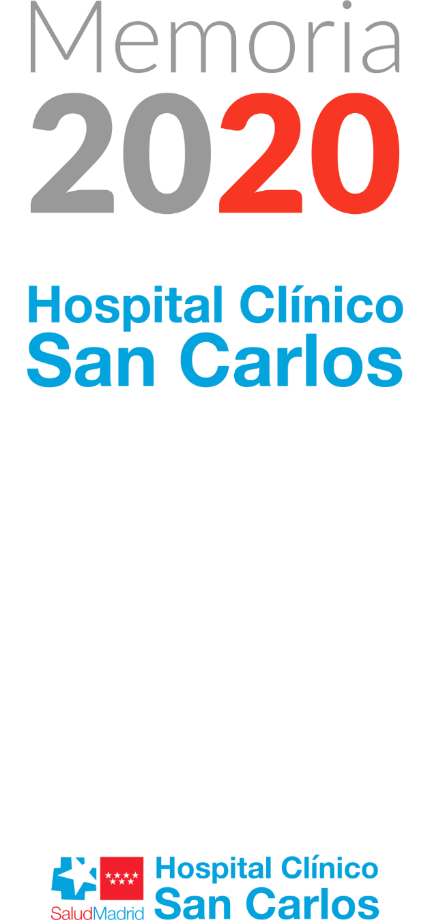 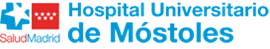 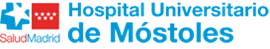 INDICENUESTRO CENTRO	7Presentación	72020 en Cifras	8Misión, Visión y Valores	10Área de Influencia	11El Hospital	12Organigrama	14Cartera de Servicios	16Recursos Humanos	17Recursos Materiales	18La Gestión de la Pandemia de COVID-19 desde el hospital	21La transformación del centro	21Herramientas de organización y planificación	25Iniciativas y acciones desarrolladas para mantener LA  actividad asistencial	27Protocolos y procedimientos específicos	29Otras iniciativas	30Las donaciones	34Mirando al futuro: el aprendizaje fruto de la adaptación a la pandemia	35Respuesta Integrada a las Necesidades Asistenciales	38Actividad Asistencial	38Actividad quirúrgica	39Actividad Global de consultas no presenciales	39Donaciones – Trasplantes	40Técnicas Utilizadas	40Consultas Externas	42Consultas solicitadas como consecuencia de la Libre Elección	44Casuística (CMBD)	45Cuidados	53Áreas de Soporte y Actividad	55Calidad	61Objetivos institucionales de calidad	61Comisiones Hospitalarias	66Grupos de Mejora	67Certificaciones y acreditaciones	68El Sistema al Servicio de las Personas	73Experiencia del paciente y calidad percibida	73Información y atención a la ciudadanía	73Responsabilidad Social Corporativa	74Los Profesionales del Hospital	77Recursos Humanos	77El Equipo	78	80Gestión del Conocimiento	81Docencia	81Formación Continuada	84Investigación: I+D+i	87Proyectos de investigación	87Publicaciones científicas	92biblioteca de ciencias de la salud	96Sostenibilidad y gestión económica	99Gestión económica	99Farmacia	100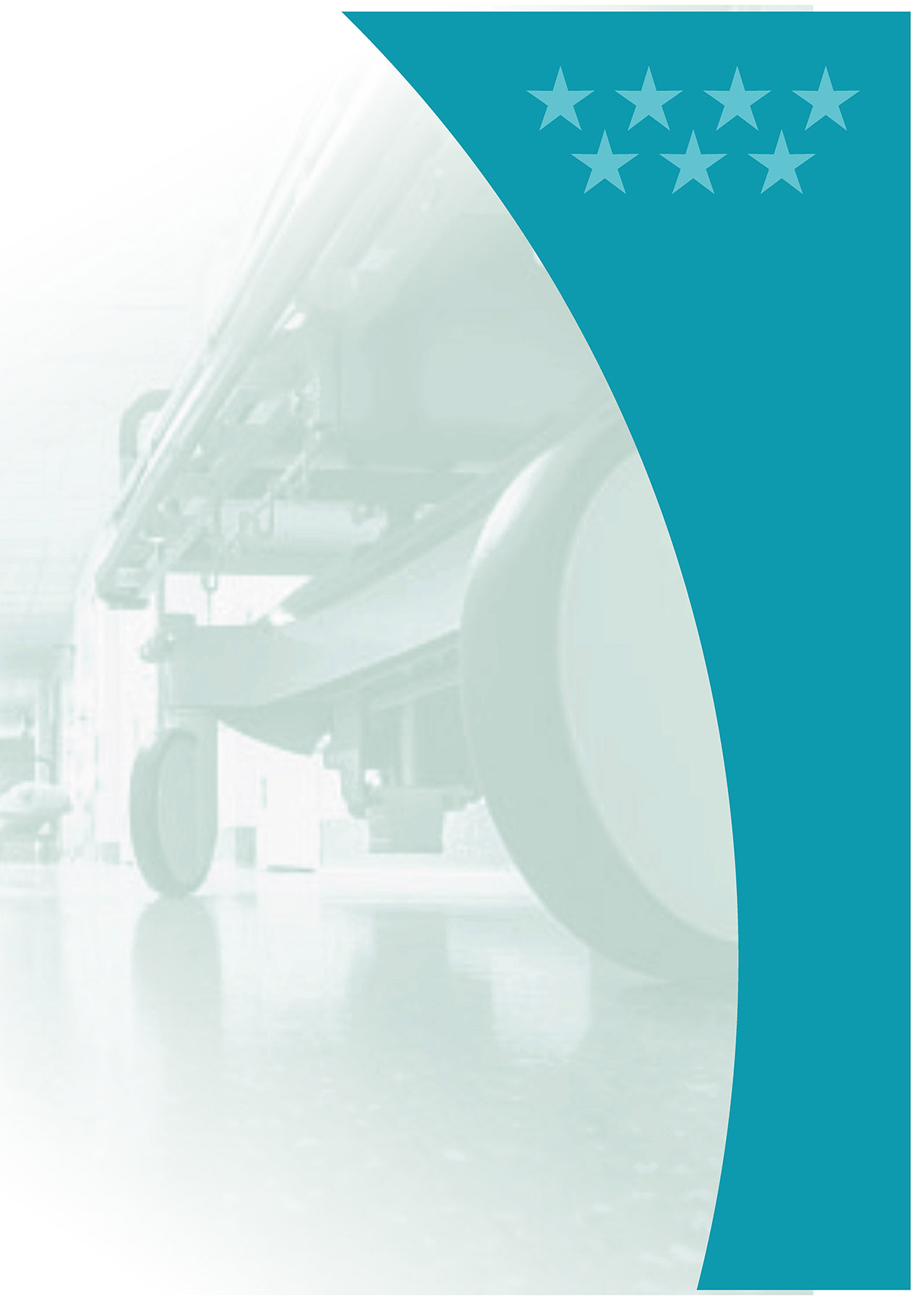 NUESTRO CENTROPresentaciónDesde el mes de marzo toda la actividad del Hospital ha estado centrada y dependiente de la evolución de la pandemia provocada por el coronavirus COVID-19.  Las cifras no pueden describir cómo se ha vivido la lucha sin tregua contra una enfermedad nueva y desconocida y a la que nos enfrentamos con escasa evidencia científica y sin tratamiento efectivo. Una enfermedad que se expandía exponencialmente propagándose con facilidad en un marco global de rotura de stock continuado que empeoró aún más la situación general.En este hospital, el trabajo en equipo ha sido la clave de la gestión. Los profesionales, de todas las categorías, servicios, unidades, sanitarias y no sanitarias, se han mostrado generosos y flexibles en una situación de máxima incertidumbre, a la que en muchas ocasiones se han enfrentado con miedo y valor al mismo tiempo,La capacidad de trabajo, de resiliencia y de adaptación, la fuerza, la flexibilidad para aceptar nuevas tareas y la disposición para ser parte del equipo y hacer lo que hiciera falta en cada momento ha sido la mayor ventaja para combatir el virus SARS-CoV-2. El tesón y la habilidad de los mandos intermedios para dirigir sus equipos, la agudeza y el ingenio de los jefes para planificar nuevas estrategias, cada uno en su ámbito, han aportado un valor máximo a una situación crítica. Y con ellos, el esfuerzo de todos para salir adelante ha sido admirable y ejemplar.Con esta actitud, a lo largo de estos meses se ha realizado la transformación del hospital, la ampliación y adecuación de las áreas de atención, la ejecución de muchas iniciativas y el aprovechamiento al máximo de los recursos. Todo dirigido a ofrecer la mejor atención a los afectados que han tenido que vivirlo mayoritariamente en un contexto de aislamiento y soledad Este año de forma muy especial recordamos a los pacientes atendidos y a sus familiares, y con gran respeto y tristeza, a los enfermos que han fallecido en nuestro hospital.Dr. Manuel Galindo GallegoDirector Gerente2020 en CifrasActividad Asistencial  Y quirúrgicaActividad Global de consultas no presenciales Consultas ExternasConsultas solicitadas como consecuencia de la Libre ElecciónCasuística CMBDRecursos HumanosGESTIÓN DEL CONOCIMIENTOinvestigación I+D+IMisión, Visión y ValoresEl Hospital Universitario de Móstoles es un hospital público perteneciente a la red del Servicio Madrileño de Salud que provee de servicios de atención sanitaria especializada y realiza actividades docentes e investigadorasNuestra misión es diagnosticar y tratar las enfermedades de nuestros pacientes con el fin último de lograr su recuperación y mejorar su salud, procurando finalmente su bienestar y el de sus familiares, mediante una atención:Humanizada: personalizada, que garantice el respeto a sus derechos y valores, su intimidad y un trato humano correcto. De calidad, fomentando el compromiso de nuestros profesionales por la mejora continua de nuestros servicios.Coordinada e integrada, mediante el trabajo en equipo, y promoviendo el desarrollo de acciones conjuntas con los diferentes dispositivos asistenciales y organizaciones que resulten necesarias para su mejor atención.Eficiente, siguiendo criterios de adecuación en la utilización de los recursos públicos que tenemos asignados.Como centro sanitario moderno, con capacidad para innovar y adaptarse a los cambios que se produzcan en su entorno, aspira a cumplir de forma eficaz su misión de lograr:     - La más alta calidad asistencial, reconocida y percibida por sus pacientes.  -  La satisfacción y orgullo de pertenencia en sus trabajadores  - La confianza mantenida por la Dirección de la Red Sanitaria a la que pertenece  -  El reconocimiento de la comunidad científica y de la sociedad en la que se integraÁrea de InfluenciaEl entorno El ámbito asistencial de referencia se corresponde con los municipios de Móstoles y Arroyomolinos. El hospital está ubicado en la zona sur del municipio de Móstoles. Junto al hospital se sitúan varios colegios, un supermercado, un centro comercial y una zona de ocio.  Población de referenciaFuente: SIP-CIBELES. Población a 01/01/2020Pirámide de PoblaciónFuente: SIP-CIBELES.El HospitalOcupa una parcela de 13.800 metros cuadrados y el complejo consta de un edificio central destinado a la asistencia sanitaria; otro edificio anexo, en el que se concentra la parte administrativa, un tercero destinado fundamentalmente como área de aparcamiento, y un nuevo edificio, cuya construcción finalizó en otoño de este año. En él se ha ubicado el área docente al completo, (aulas y Biblioteca de Ciencias de Salud), los servicios técnicos no sanitarios (lencería, mantenimiento, electromedicina y limpieza) y los despachos de las delegaciones sindicales. AccesosEl acceso por carreteras desde el exterior del municipio se puede realizar por la A5 (Autovía de Extremadura); Antigua Nacional V (actual Avenida de Portugal) y por la M-506 (Villaviciosa de Odón-Fuenlabrada) El municipio cuenta con tres líneas urbanas y 26 líneas interurbanas de autobuses, de las cuales siete tienen parada en el propio hospital. Asimismo, existe una línea de autobuses que conecta con el municipio de Arroyomolinos. Metrosur facilita el acceso al Hospital Universitario de Móstoles desde la parada de metro ‘Hospital de Móstoles’. Por otro lado, la comunicación por tren se puede hacer por la línea C5 de cercanías.                      El tiempo medio de accesibilidad en transporte público desde cualquier punto del municipio hasta el hospital es de unos 20 minutos. Medios de transporteMetrosur: Parada de metro muy cercana, ‘Hospital de Móstoles’. Renfe-Cercanías: Línea C5. Paradas de tren, que distan a 30 minutos caminando desde el Hospital, ‘Móstoles Central’ (con acceso desde el metro con el mismo nombre) y ‘El Soto’ (con acceso directo en autobús).  Autobús: Líneas 524, 522, 523 y 521 Móstoles-Madrid Línea 498 Arroyomolinos - Móstoles Línea 525 Móstoles-Fuenlabrada Líneas 541, 545, 546, 547, 548 Madrid Vehículo privado:A 5 (Autovía de Extremadura) Antigua Nacional V (Alcorcón) M-506 (Villaviciosa de Odón- Fuenlabrada) Centros de Especialidades Del Hospital Universitario de Móstoles depende el Centro de Especialidades Coronel de Palma, situado en la calle Coronel de Palma s/n. El edificio ocupa una parcela de 3.200 metros cuadrados y se divide en tres plantas donde se agrupan gran parte de las consultas externas.Centros de Salud MentalEl Centro de Salud Mental de Móstoles se encuentra en el mismo edificio que el Centro de Salud Dr. Luengo Rodríguez (C/ Nueva York, 16). El Hospital de Día Psiquiátrico se ofrece desde el Centro de Salud Bartolomé González (C/ Independencia 8). La Unidad de Trastornos de la Conducta Alimentaria  está ubicada en el Centro de Especialidades Coronel de Palma. Desde el hospital se dirige también el Centro de Programas de Terapias Ocupacionales (C/ Asturias s/n). OrganigramaDirección gerencia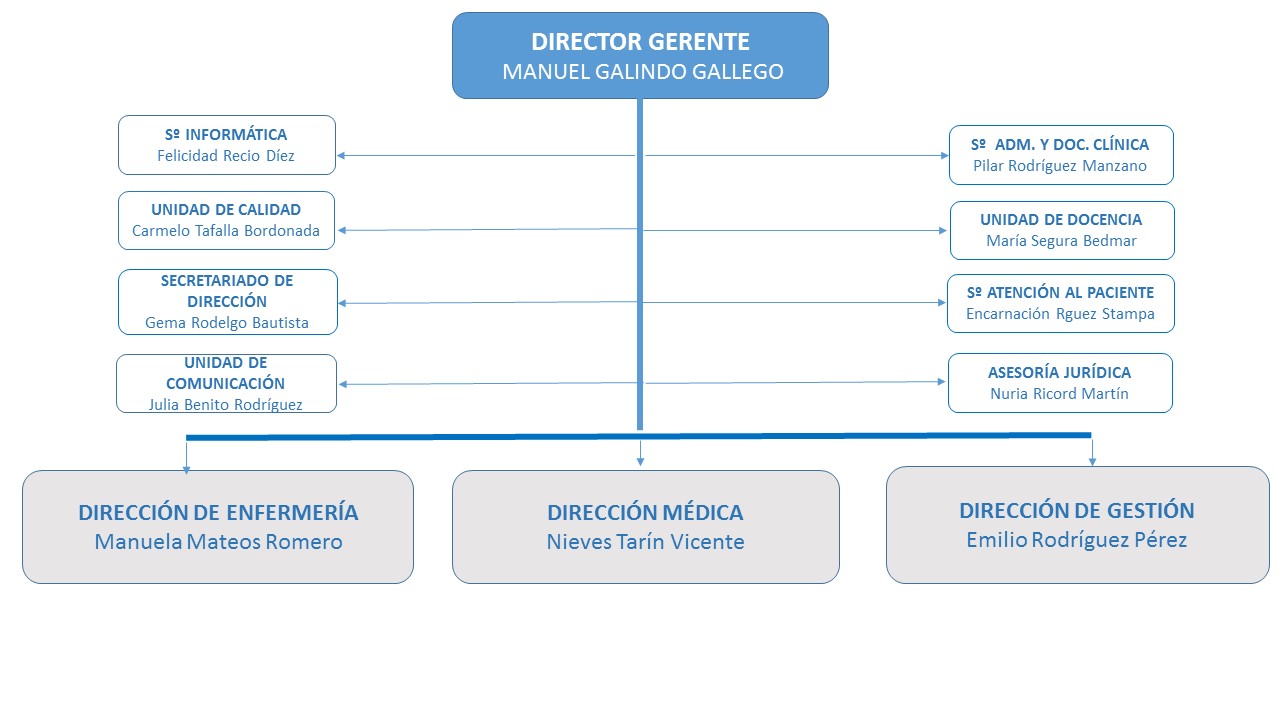 Dirección Médica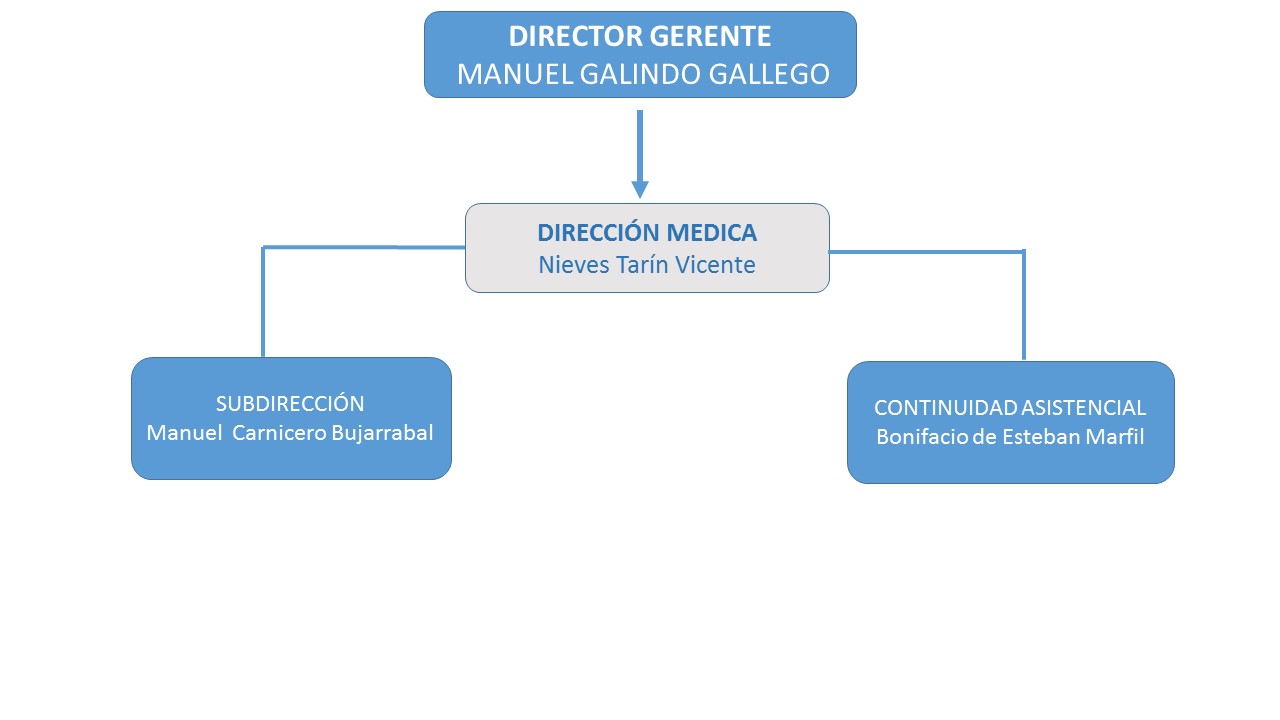 Dirección de Enfermería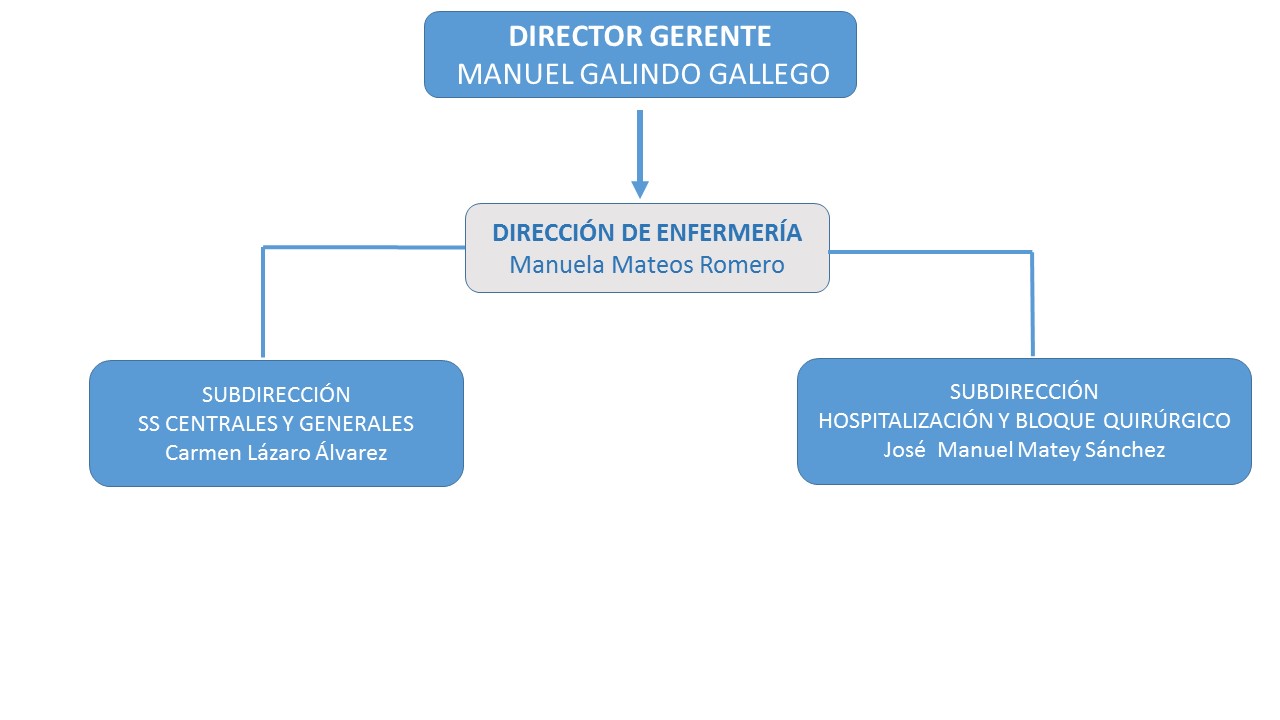  Dirección de Gestión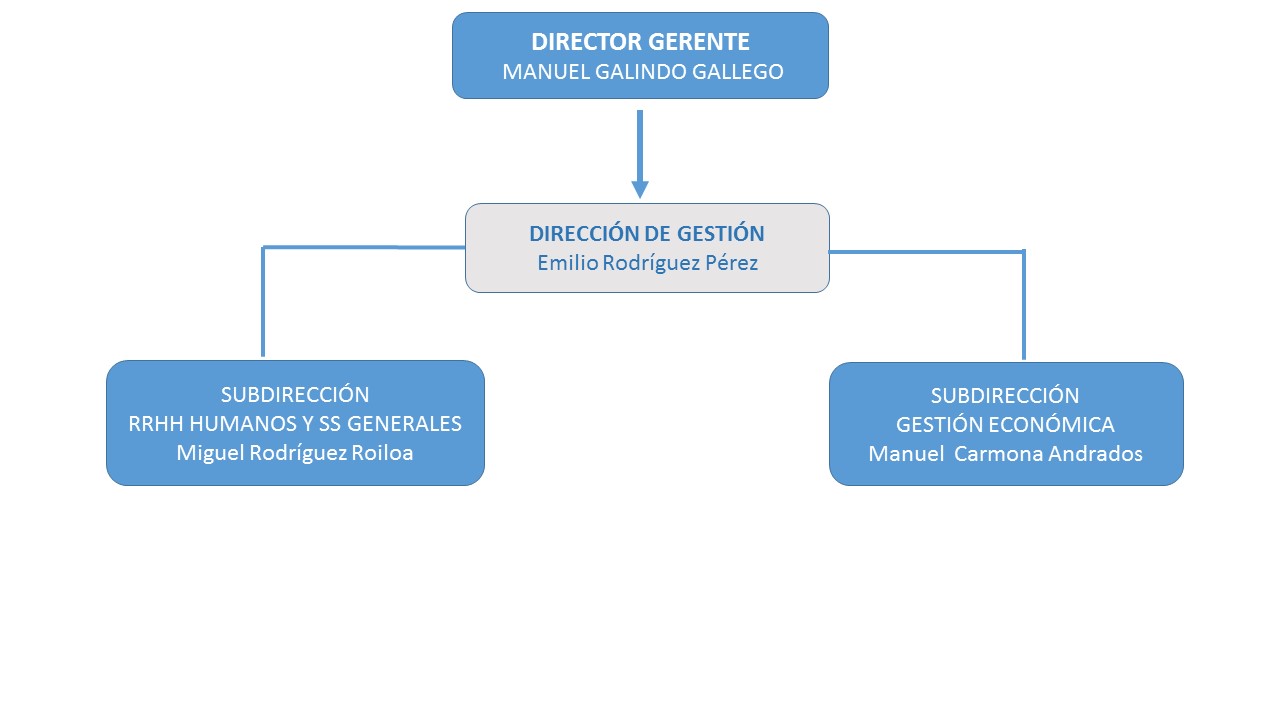 Cartera de ServiciosServicios MédicosAlergología (HU Fundación Alcorcón)Aparato digestivoCardiologíaEndocrinologíaGeriatríaMedicina InternaNefrología (HU Fundación Alcorcón)NeumologíaNeurologíaOncología MédicaOncología Radioterapia (HU Fuenlabrada) Pediatría Psiquiatría ReumatologíaServicios Quirúrgicos Angiología y Cirugía Vascular (HU Fundación Alcorcón)Cirugía Cardiovascular (HU Clínico San Carlos, HU 12 de Octubre)Cirugía General y de Aparato DigestivoCirugía Oral y Maxilofacial (HU Clínico San Carlos)Cirugía Pediátrica (HU Clínico San Carlos, HIU Niño Jesús, HU 12 de Octubre)Cirugía Plástica (HU Clínico San Carlos)Cirugía Torácica (HU Clínico San Carlos)DermatologíaNeurocirugía (HU Fundación Alcorcón)Obstetricia y GinecologíaOftalmologíaOtorrinolaringologíaTraumatología y Cirugía OrtopédicaUrologíaServicios CentralesAdmisión y Documentación ClínicaAnálisis ClínicosAnatomía PatológicaAnestesiología y ReanimaciónBioquímicaFarmacología ClínicaFarmacia HospitalariaHematología y HemoterapiaInmunología (HU Clínico San Carlos, HU La Paz, HU 12 de Octubre)Medicina IntensivaMedicina Nuclear (HU Fundación Alcorcón, HU Getafe, HC Cruz Roja)Medicina PreventivaMedicina del TrabajoMicrobiología y ParasitologíaNeurofisiología ClínicaPsicología ClínicaRadiodiagnósticoRehabilitaciónUrgenciasRecursos HumanosA 31 de diciembre de 2020 *Se actualizan datos 2019Recursos Materiales(1) Camas instaladas: Número de camas hospitalarias que constituyen la dotación fija del centro, aunque no estén en servicio. No se contabilizarán en esta cifra:Camas habilitadas o supletorias: Las que se utilizan además de las que están en funcionamiento (en espacios no asistenciales, consultas, salas de exploración o habitaciones de hospitalización) y que no estén contempladas en la dotación fija del centro.Camas convertidas en áreas de apoyo u otros servicios (salas de exploración, consultas, etc.).(2) Camas funcionantes: Promedio de camas hospitalarias realmente en servicio, hayan estado o no ocupadas durante el periodo. No se contabilizan entre ellas las camas habilitadas o supletorias, independientemente de que sí se impute al área correspondiente la actividad que se genera en dichas camas.Fuente: SIAE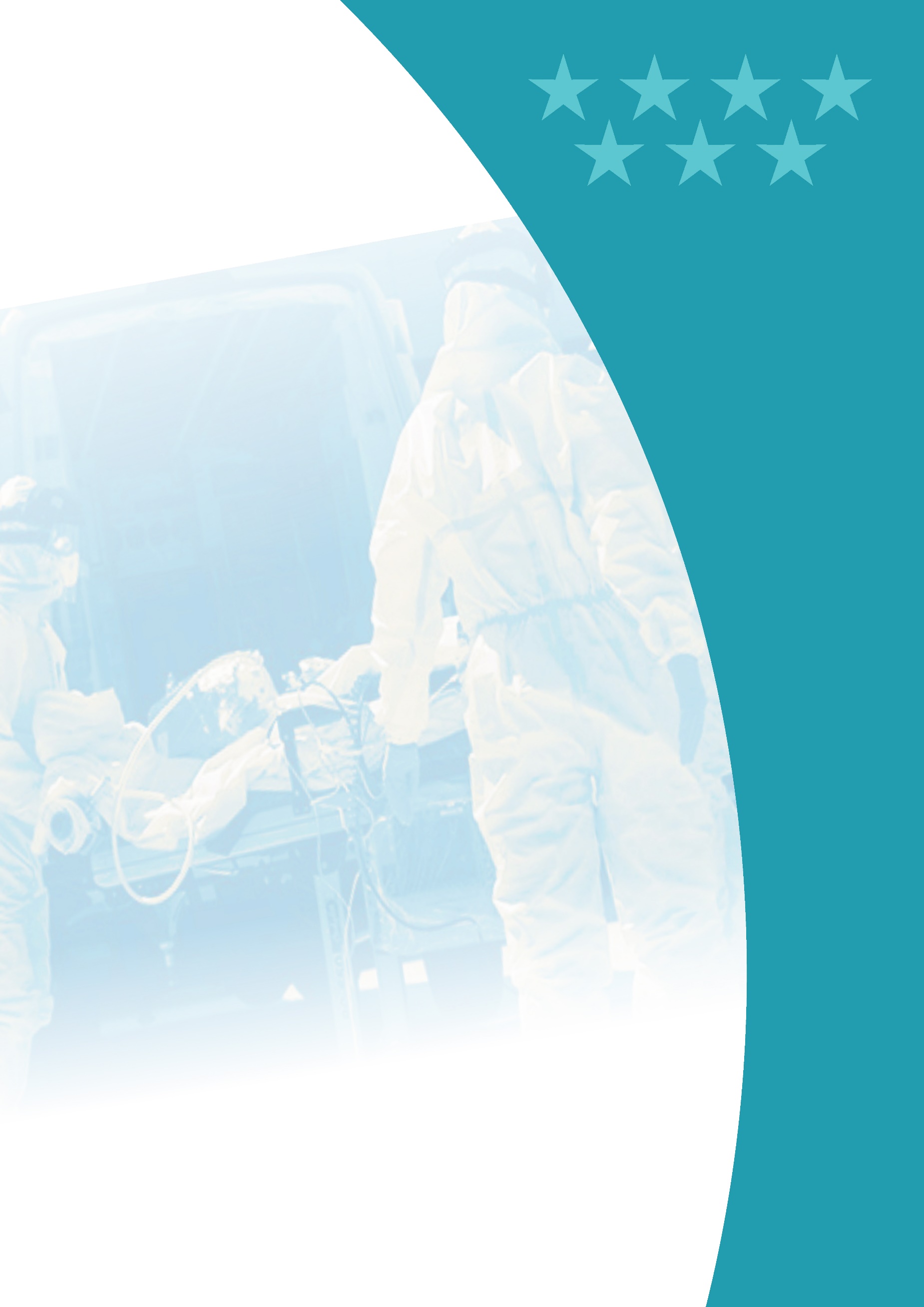 La Gestión de la Pandemia de COVID-19 desde el hospitalLa transformación del centroAl igual que en el resto de centros,  el Hospital Universitario de Móstoles ha desarrollado una transformación elástica de despliegue y repliegue sucesivos durante la pandemia  COVID-19, adaptada en todo momento a la incidencia del virus en la Comunidad de Madrid. Buscando en cada momento mantener su máxima actividad habitual.Esta descripción de las líneas generales que marcaron la transformación del Hospital no alcanza ni pretende analizar las incidencias surgidas en el contexto de una crisis sanitaria mundial, sumida inicialmente en la incertidumbre clínica y falta de evidencia científica, en el desabastecimiento y en el alto precio de la enfermedad en vidas humanas para la sociedad. Este relato solo ilustra la forma de servir a esa sociedad por un conjunto de profesionales a través de su voluntad, organización y desempeño.Las medidas para adecuar la atención sanitaria a la demanda preferente y urgente provocada por lo que parecía inicialmente un simple brote de COVID-19 se fueron tomando de forma escalonada.  Se llegaron a destinar a la atención de enfermos infectados por el SARS-CoV-2 todas las plantas de hospitalización, quirófanos y urgencias, tratando simultáneamente a 238 pacientes hospitalizados y 38 pacientes críticos en diferentes áreas (la UCI tiene 11 boxes individuales).Desde la misma declaración del estado de alarma en marzo del 2020, el crecimiento del número de casos marcó la reorganización de los espacios y los recursos humanos y materiales de los servicios centrales, médicos y quirúrgicos. Algunos de los cambios siguieron las instrucciones de la Dirección General de Salud Pública y otros fueron impuestos por la propia estructura del hospital, su ocupación, sus necesidades y las características concretas de su funcionamiento.Comenzaron pronto las restricciones en la actividad que permitieron destinar más recursos a la pandemia y la puesta en marcha de iniciativas para mejorar la gestión y agilidad de la asistencia a estos pacientes:El Servicio de Microbiología se dotó de los recursos materiales y humanos necesarios para implantar la nueva técnica de PCR desde la segunda semana de marzo y a lo largo de todo el año se hicieron más de 63.700 pruebasLa cancelación de las actividades de docencia, formación continuada, voluntariado y acompañamiento de pacientes no COVID, marcaron desde muy inicialmente la protección a terceros para centrarnos puramente en la asistencia.Enseguida le siguieron las decisiones que afectaban directamente a la actividad asistencial:   suspensión de la cirugía de tarde y parte de la cirugía programada de mañana y la adaptación de las áreas de reanimación y Cirugía Mayor Ambulatoria para habilitar a los pacientes más graves.La suspensión temporal de la atención a los pacientes de la Unidad de Rehabilitación Cardíaca, Unidad de Rehabilitación Respiratoria y en el comedor de la Unidad de Trastornos de Comportamiento Alimentario coincidió con una adecuación también en la atención en las consultas. Solo se mantuvieron aquellas las relacionadas con patología de malignidad, pruebas de los procesos oncológicos y aquellas que fueran prioritarias.  Esta cascada de medidas estaba destinada a la reorientación de recursos humanos para reforzar a los equipos de Medicina Interna y Urgencias con el resto de profesionales médicos no relacionados con la asistencia directa a COVID-19, incluida la atención continuada, así como aumentar el personal de enfermería en las plantas de hospitalización, llegando incluso a implicar la cancelación de las vacaciones y permisos de los trabajadores. Ante la previsión de falta de personal, se autorizó incluso la contratación de estudiantes de último año de Medicina y de Enfermería como apoyo a los equipos de los hospitales y de médicos recién licenciados aún no especialistas.Entre las nuevas tareas de apoyo de los médicos del área quirúrgica se fue incluyendo el trabajo administrativo que fuera necesario (gestionar altas, completar historias clínicas, ordenar la derivación de pacientes a otros hospitales, etc…).  En el caso de los anestesistas se incorporaron de lleno a la atención del paciente crítico como sus compañeros intensivistas.  Ambos ejemplos simbolizan los grandes cambios de rol que asumieron muchos profesionales. Con la experiencia de los servicios de Medicina Preventiva y Prevención de Riesgos Laborales (SPRL) se definieron las medidas de protección activa de pacientes y trabajadores. Los circuitos de sucio y limpio se establecieron en todo el hospital:  plantas de hospitalización, servicios centrales como radiología o la urgencia, ascensores, salida de material, residuos o lencería, etc. La cartelería marcaba estos circuitos por todo el hospital, el Servicio de Medicina Preventiva indicaba las pautas generales que debían seguirse y, en cada planta, los supervisores de enfermería implantaron el plan preventivo junto a las recomendaciones sobre Equipos de Protección Individual establecidas por el Servicio de Prevención de Riesgos Laborales. La vigilancia constante en actualización de normas e indicaciones provocó un goteo continuo de análisis de materiales y productos por el SPRL.  La gestión  de las bajas por COVID del personal sanitario fue una compleja labor añadida para este servicio médico que realizó más de 8.650 estudios de contacto.La organización funcional del hospital sufrió igualmente importantes transformaciones.  En hospitalización, los pacientes COVID-19 comenzaron a ingresar en la séptima planta, dedicada normalmente a Traumatología y Cirugía Ortopédica, mientras aquellos con sospecha COVID, a la espera de resultado de pruebas diagnósticas, ingresaban en la sexta planta, destinada habitualmente a los enfermos de Cirugía General. La presión asistencial pronto forzó la reserva de nuevas áreas para los pacientes COVID-19:Plantas de hospitalización completas de diversos servicios médicos y quirúrgicos.Ampliación de los espacios dentro del área de urgencias antes dedicados a Unidades de Alta Resolución (UAR) para garantizar circuitos seguros de los pacientes. Se habilitó la Sala A para preingresos COVID desde la Urgencia y la Sala C con oxígeno/vacío para crear 20 nuevos puestos con camas y/o sillones preparados para recibir enfermos semicríticos COVID en régimen de hospitalización.Tras la ocupación de la totalidad de las camas de la Unidad de Cuidados Intensivos comenzaron a utilizarse las Unidades de Reanimación post anestésica (de cirugía mayor y ambulatoria), los propios quirófanos e incluso las nuevas áreas de pacientes críticos intermedios construidas en el entorno de la Urgencia.En previsión de empeoramiento de la situación, los tres quirófanos de cirugía mayor ambulatoria y el mismo hall principal del hospital quedó diáfano y listo para poder acoger mayor número de camas, pero no llegó a ser necesario. Sus equipos, reforzados por personal de otras áreas cuya actividad se había cancelado, se incorporaron a estos y otros servicios del centro, procurando una ordenación de aquellos profesionales con mayor experiencia para estas áreas.El 23 de marzo, la atención al paciente con COVID-19 hospitalizado consume ya tres plantas y continúa extendiéndose a las áreas de Pediatria y Obstetricia (plantas cuarta y tercera). La atención pediátrica se había centralizado en dos hospitales para toda la Comunidad de Madrid. Los pacientes de nuestra área se derivaban íntegramente al Hospital Infantil Universitario de  Niño Jesús y la atención obstétrica no urgente se derivó al Hospital Universitario Puerta de Hierro.El incesante crecimiento de número de pacientes colmó en pocos días todo el hospital, excepto un pequeño control de enfermería de la segunda planta dedicado a pacientes No COVID_19, una zona reservada a los partos y maternidad y  el área de psiquiatría.   Sin duda, el área más difícil de gestionar a lo largo de toda la pandemia se centra en la atención a los pacientes críticos por su gran número y su larga estancia. La actividad en urgencia, y la necesidad de mantener constantemente ambos circuitos, COVID y NO COVID también ha dificultado la gestión provocando un cansancio extenuante para los profesionales de ambas áreasLa gestión logística de material sanitario supuso un reto para la Comunidad y para el centro, así como las dificultades para la gestión de los residuos y mortuorio. La adquisición de respiradores (o incluso su desarrollo doméstico a partir de otros equipamientos) supuso el principal reto de la dotación de equipamientos.El 27 de marzo se cierra el Centro de especialidades Coronel de Palma y todos sus profesionales se trasladaron al Hospital para ayudar asumiendo diferentes tareas. También en estas fechas, a finales de marzo, se empezó a derivar a pacientes con buena evolución clínica a los hoteles sanitarizados de Parla y Fuenlabrada y también a IFEMA  (recinto ferial habilitado y adaptado para, en esas fechas, el tratamiento y recuperación de un perfil muy concreto de enfermos).Transcurridos dos meses de oleada, desde mayo, fue posible el repliegue de los recursos estructurales dedicados a COVID y la primera gran “desescalada” con la importante labor de los servicios de limpieza del centro. La hospitalización COVID queda resumida a dos plantas, los pacientes críticos se contienen suficientemente entre UCI y REA y se reabren consultas en el Centro de Especialidades el 11 de mayo.  Se restituye progresivamente la actividad quirúrgica y desde junio los profesionales de Medicina Interna se hacen cargo en exclusiva de los pacientes COVID hospitalizados. Tras la primera ola se suceden otras dos durante 2020,  con menor intensidad, con más experiencia, recursos materiales/humanos y organización que nos permitió la transformación elástica del centro acorde a la incidencia y presión asistencial recibida.   No obstante, las secuelas sobre listas de espera quirúrgica, consultas o pruebas ordinarias fueron y son considerables.   La segunda ola comenzó a finales del mes de julio (quizá la más precoz de toda la Comunidad) y de nuevo la necesidad de reforzar los equipos, reducidos por tratarse del periodo vacacional, provocó la suspensión de cirugía y de otras actividades.A lo largo de este año, en relación al COVID se han dado 1.583 altas (incluye éxitus y altas externas desde UCI: traslados a otro centro).Herramientas de organización y planificaciónAunque las reuniones y comunicaciones eran constantes a lo largo de la pandemia se crearon tres herramientas básicas para organizar y coordinar la actividad asistencial, facilitar la información de la situación actual y avanzar la siguiente estrategia prevista Sesiones organización diaria COVID-19Funcionando desde mediados de marzo y hasta finales de mayo, de lunes a viernes, a primera hora de la mañana, en el salón de actos. Estaban  dirigidas por los responsables del Servicio de Medicina Interna y el objetivo era reorganizar el trabajo, asignar tareas en las plantas de hospitalización y también en las diferentes áreas del Servicio de Urgencias. En las semanas de mayor impacto, todos los facultativos y los residentes del hospital estaban a las órdenes de Medicina Interna. Se dividieron en diferentes equipos: Los médicos que trataban a los pacientes directamente a pie de cama.“Los médicos espejo” que desde una sala de trabajo, frente a un ordenador, completaban la historia clínica vía telemática y con bluetooh, para asegurar la captura correcta y completa de la evolución del paciente y para reducir las posibilidades de contagio de los médicos en contacto con los enfermos. Los “médicos informadores” que asumieron la labor de informar a los familiares de los pacientes. Se organizó un centro telefónico, distribuido en diferentes áreas del hospital para poder ofrecer a los familiares información diaria sobre la evolución del paciente. Llegaron a ser más de 300 pacientes ingresados en las planas de hospitalizaciónCon el paso del tiempo, los equipos pudieron dividirse en COVID y NO COVID para planificar la asistencia y a seguir atendido a los pacientes NO COVID por teleconsulta.En estas sesiones también se designaban los refuerzos de las guardias y en la puerta de urgencia, dejando patente la inversión de jornadas destinadas a la intensificación de la atención.Sesiones diarias con jefes de servicios y supervisores de enfermeríaA última hora de la mañana se volvía a tomar el pulso a la situación en el hospital, se intercambiaban impresiones y se actualizaba la información referente a métodos de diagnósticos, tratamiento, evolución, vías de contagio, disponibilidad de recursos, entre otros temas. Eran encuentros prácticos en los que también se compartían mensajes de reflexión. La periodicidad de estas reuniones se fue espaciando según descendía la presión asistencial hasta llegar a suspenderse por completo. Comité COVID-19, conocido comúnmente como el Comité de “sabios”Es un grupo con objetivos de analizar y asesorar sobre los aspectos relacionados con la COVID-19. Ante la incertidumbre, la confusión o el exceso de información sin evidencia, se buscaba la orientación consensuada y reflexiva. Este grupo está formado por responsables de las áreas de Medicina Interna, Infecciosas, Neumología, Urgencias, Cuidados Intensivos, Geriatría, Medicina Preventiva, Prevención de Riesgos Laborales, Microbiología, Farmacia, Pediatría, Admisión y las direcciones asistenciales. A día de hoy este Comité continúa reuniéndose y valorando los aspectos que en cada momento se consideran necesarios.Coordinación con los centros sociosanitariosFue otra herramienta organizativa fundamental y monográfica. Desde el servicio de Geriatría se ha prestado apoyo constante a las residencias dependientes de este hospital, inicialmente mediante contacto estrecho telefónico, y cuando aparecieron los primeros casos de COVID-19 en residencias, de forma presencial a partir del día 18 de marzo, priorizando la asistencia en residencias sin personal médico o con reducción de la plantilla médica a causa de la pandemia. Los geriatras del HU de Móstoles se desplazaban durante la primera ola de la pandemia de lunes a viernes a las residencias para atención de los residentes. Durante el fin de semana se hacía atención telefónica y/o presencial. Además de las visitas diarias se llevaron a cabo intervenciones globales en todas las residencias en diferentes momentos de la pandemia.  Se realizaron test PCRs SARS-CoV-2 a todos los pacientes con sospecha y a los contactos, se comunicó con los centros de salud de Atención Primaria y se suministró a las residencias el material necesario, incluidos sueros, medicamentos de uso hospitalario y, equipos de oxigenoterapia. Durante la primera ola de la pandemia se habilitó ya a primeros de abril 2020 un espacio clínico con todos los requerimientos para atención de cuidados intensivos para derivación de ancianos con COVID procedentes de las residencias y que precisaran cuidados hospitalarios. Se desarrolló por parte del Servicio de Geriatría del HU de Móstoles durante el año 2020 un Plan de Contingencia en previsión de una segunda ola de infección COVID-19 en pacientes institucionalizados en centros sociosanitarios, que incluía tanto medidas de prevención, diagnóstico y contención de los brotes, así como atención clínica a los pacientes en la residencia y en el Hospital. Durante todo el año 2020 se han mantenido estos circuitos, sobre todo extremando las medidas preventivas y la detección precoz de casos para la prevención de brotes y adecuado tratamiento de los pacientes. Además el Servicio de Geriatría ha creado una consulta específica para seguimiento presencial y telefónico de los pacientes que han padecido COVID. Todas estas herramientas fueron productivas gracias al equipo. El Hospital se transformó gracias a la capacidad de adaptación de todos los trabajadores, de todas las áreas departamentos y unidades sin excepción. Sanitarios y no sanitarios asumiendo nuevas tareas y enfrentándose a situaciones críticas, muchas veces con miedo y también con valor. En los servicios médicos, quirúrgicos y centrales, en las áreas consideradas más técnicas y también en las de apoyo se trabajó sin tregua.Con más de 270 nuevos profesionales de diferentes categorías se reforzó el equipo mermado por las bajas por enfermedad y las cuarentenas.Iniciativas y acciones desarrolladas para mantener LA  actividad asistencial Al margen de la adaptación del centro para mantener la actividad habitual “clásica”, se desarrollaron nuevos modelos asistenciales Seguimiento telefónico de pacientes COVID-19  Para agilizar al máximo las altas y poder subsanar uno de los mayores inconvenientes, la falta de camas disponibles. Se gestionaban las altas de los enfermos y desde la Unidad de Infecciosas se puso en marcha un control del paciente vía telefónica para lograr un seguimiento exhaustivo y asegurar que el paciente evolucionaba adecuadamente y prevenir reingresos. Con la participación de muchos médicos del hospital se hicieron más de 2.700 consultas de seguimientos telefónicos a pacientes COVID.Teleconsultas con los pacientesDurante el tiempo que las consultas presenciales fueron canceladas, se sustituyeron por el contacto telemático. Ha sido una herramienta muy útil cuya utilidad se ha ido graduando en función de las necesidades. Especialmente importante ha sido en pacientes crónicos y también en los que se clasificaban y detectaban como preferentes, y entre los que se incluían posibles casos que requerían tratamiento precoz. En el caso de pacientes enfermos crónicos de Salud Mental que acuden a hospital de día y al centro de terapias de salud mental y que realizan talleres grupales, este seguimiento se ha prolongado durante mucho tiempo por las restricciones COVID y ha sido básico para evitar empeoramiento e ingresos de determinados grupos de enfermos.Consulta Post COVIDDesde el Servicio de Medicina Interna se creó una consulta post COVID para los pacientes que habían estado críticos y aquellos que habían desarrollado muchas complicaciones. Desde el principio se diseñó para que el paciente solo tuviera que venir al hospital en dos ocasiones una para hacerse todas las pruebas que incluyen la evaluación de las pruebas (hematología, bioquímica, microbiológicas y radiológicas) y otra para la consulta presencial, Se organizó en horario de tarde, cuando todavía en ese horario no había ninguna otra actividad. El 4 de mayo esta consulta ya estaba en marcha.e-Consultas con los médicos de familia de Atención Primaria  Aunque esta herramienta ya existía en la época previa a la pandemia, esta situación ha revalorizado las ventajas que pueden obtenerse de un contacto directo entre el médico de familia del centro de salud y el especialista, agilizando la atención y seleccionado los casos según el nivel de urgencia.Coordinación con los equipos de Atención Primaria Se ha potenciado el uso de las reuniones no presenciales por video conferencia mediante Zoom y Teams para comunicación entre los equipos de trabajo del Hospital y con Atención Primaria. Plan específico de rehabilitación para pacientes COVIDSe trata de una propuesta que complementa la actividad que los fisioterapeutas comenzaron a realizar desde casi el principio de la pandemia con los pacientes, de forma extraordinaria en las áreas donde se ingresaba a los pacientes críticos. En la misma línea del plan de optimización funcional propuesto para todo el hospital, la rehabilitación se incorporó también en pacientes ingresados para prevenir la agudización de su proceso y en la fase de recuperación, en todos los pacientes.Coordinación de traslados. En nuestro hospital se estableció una unidad de coordinación para ordenar y agilizar el traslado de pacientes al Hospital de IFEMA y a los diferentes hoteles sanitarizados,  para que pudieran llevar a cabo la finalización de sus aislamientos por COVID. Muy valiosa fue la ayuda y colaboración que Protección Civil de Móstoles prestó en todo momento para facilitar el traslado de pacientes.FarmaciaReparto domiciliario de la medicación de dispensación hospitalaria. y que normalmente son los enfermos los que acuden al hospital para retirarla. Para evitar que los pacientes tuvieran que salir de casa y entrar en el hospital, se organizó un servicio domiciliario en el que celadores del hospital realizaban esa entrega. Más de 550 pacientes se beneficiaron de esta iniciativa.Protocolos y procedimientos específicosPara ordenar las tareas y el cambio en el funcionamiento en el Hospital, se diseñaron nuevos procedimientos y protocolos, en algunos casos actualizados en varias ocasiones para abordar situaciones cambiantes. Entre ellos, se han seleccionado diferentes protocolos que abordan situaciones tan diferentes como el acompañamiento a pacientes, la coordinación con Atención Primaria, o el funcionamiento del Comité multidisciplinar de Seguimiento de pacientes COVID, para mostrar la disparidad de temas tratados:Plan continuidad asistencial HUM y Atención Primaria para pacientes COVIDProcedimiento de acompañamiento a pacientes críticos COVIDProcedimiento en urgencias para pacientes con sospecha COVID en la situación epidemiológica actual		Plan de inicio actividad consultas externas y pruebas tras crisis 	Plan de actividad quirúrgica tras crisis Plan contingencia para formación sanitaria ante pandemia COVID Plan de contingencia en previsión de una segunda ola de infección COVID en pacientes institucionalizados en centros sociosanitarios Normativa de funcionamiento de la unidad Clínica hospitalaria multidisciplinar COVIDAtención farmacéutica no presencial y entrega de medicación a domicilio en el contexto de la pandemia  COVIDPlan de contingencia ante Segunda OlaInforme técnico del Servicio de Prevención de Riesgos Laborales sobre  la actualización ante segunda ola COVIDSegregación residuos sanitarios clase III durante pandemia COVID-19_ger-den-it-001Consentimiento informado para la intervención quirúrgica en el contexto de la pandemia por COVID_19Detección diagnóstico precoz COVID en el paciente subsidiario ingreso hospitalarioIndicaciones de SerologíaInforme técnico SPRL. Uso adecuado de FFP2 y FFP3Informe técnico SPRL. Actualización ante segunda ola COVID_19 Otras iniciativas Sobre aspectos muy diferentes y desde diferentes grupos profesionales se iniciaron muchos trabajos destinados a aportar valor, a aminorar el impacto del aislamiento, a mejorar la situación anímica de trabajadores y enfermos.Herramientas informáticasMuchas de las iniciativas asistenciales puestas en marcha han requerido un soporte informático, pero además algunas han supuesto el desarrollo de programas/aplicaciones concretos, hechos a medida. Las herramientas informáticas han sido instrumentos básicos para adelantar, seleccionar, clasificar y en definitiva, trabajar más rápido, hacer llegar información de forma sencilla,  y tomar decisiones con más precisión.A continuación se detallan aquellas básicas creadas para controlar la información que ayudara en la gestión asistencial:  Adecuación de SELENE para incluir la evolución de los indicadores clínicos y facilitar una visualización rápida de la información de interés, los Listados Crystal, creación de programas para el seguimiento de resultados de pruebas diagnósticas de infección aguda, clasificación de pacientes con determinadas Marcas COVID, adaptaciones a los nuevos circuitos de urgencias, implementación en la Intranet del Hospital de cuadros de mando y control para el seguimiento de la actividad. Nuevos formularios de registro, como la solicitud de test de antígenos, el formulario de autorización del acompañante, de forma excepcional para determinados pacientes, y otros documentos no previstos y necesarios como la emisión del certificado de movilidad o la comunicación en el teléfono móvil del resultado de la PCR.Seguimiento de las necesidades psicológicas de los pacientesProfesionales del servicio de Psiquiatría y Psicología realizaron un seguimiento telefónico del estado anímico de muchos pacientes ingresados durante la pandemia. Se realizaba con frecuencia a solicitud de los médicos del Servicio de Medicina Interna, y en durante las semanas de mayor incidencia  también se hacía un seguimiento generalizado. Comunicación de los pacientes con sus familiaresGracias a la solidaridad de varias entidades privadas y también de la Consejería de Sanidad que facilitaran al hospital varias donaciones de tabletas, se puso en marcha un programa para que los pacientes pudieran hacer videollamadas con sus familiares. La enfermería gestionaba todas estas llamadas en las diferentes áreas, desde las unidades de críticos hasta la urgencia, durante todo el día.La comunicación con los familiares también podía realizarse a través del correo electrónico de Atención al Paciente que gestionaba las cartas que recibían por esta vía y por supuesto también las llamadas telefónicas.Servicio de recogida de enseres para los pacientesAnte las condiciones de aislamiento e imposibilidad de que los pacientes estuviesen acompañados o recibiesen visitas, los celadores han llevado a las habitaciones el material que los familiares traían para ellos. Han sido ellos también los que, tras el fallecimiento del paciente, entregaban a los familiares sus pertenencias. En las peores semanas de la pandemia, y por las estrictas medidas preventivas, ha sido una de las tareas más duras para este colectivo. Cartas y dibujos para los pacientesAnte la soledad y alisamiento de los pacientes, la sociedad reaccionó haciendo llegar desde diferentes instituciones, fundaciones, colegios y ONG,  cartas y dibujos de niños que trasladaban mensajes de esperanza, admiración e ilusión. La iniciativa fue de una doctora del Hospital de la Princesa a la que respondieron cientos de personas y rápidamente se hizo extensible a todos los hospitales. Los profesionales del Servicio de Anatomía Patológica las recogían y, previa selección, las entregaban en las plantas de hospitalización para que fueran distribuidas a los pacientes. AsesoramientoMédicos de los Servicios de Anestesia, Reanimación y Cuidados Intensivos ofrecieron asesoramiento técnico al taller de Vidrio Científico de la Plataforma de Talleres de Apoyo a la Investigación de la Universidad Complutense de Madrid (UCM), para conseguir un prototipo eficaz que permitiera utilizar las máscaras de buceo en los tratamientos respiratorios. Es un ejemplo de la búsqueda de soluciones y alternativas para subsanar problemas urgentes para los que en las peores semanas de la pandemia los recursos escaseaban.Consultas con el Servicio de Psiquiatría y Psicología para los trabajadoresSe abrió una agenda específica para ofrecer atención que fuera precisa por parte de psicólogos y psiquiatras y se facilitó el acceso directo por teléfono y correo electrónico para las citaciones.Servicio de hostelería para los profesionales del HospitalEl personal de cocina del Hospital ha servido bocadillos y sándwiches para el personal de las áreas donde se atendía a pacientes COVID. El cierre de la cafetería y el estricto diseño de los circuitos en el hospital dificultaba la circulación y entradas y salidas de las áreas de trabajo así que se puso en marcha esta iniciativa para intentar que los trabajadores no tuvieran necesidad de salir de sus áreas. Durante las semanas de mayor incidencia el personal de la cafetería del Hospital, aunque estaba cerrada, preparaba menús especiales para que los trabajadores pudieran llevarse la comida y/ o cena preparada, evitando así tener que cocinar al llegar a casa.Las donaciones Ante una situación tan crítica, la sociedad se volcó. En aquel momento resultó imposible registrar a todos y cada uno de los donantes. Desde vecinos y comerciantes de las calles aledañas al hospital que ofrecían lo que tenían (cajas de guantes o mascarillas), hasta empresas que facilitaron el uso de sus automóviles para el desplazamiento de los geriatras, por ejemplo, a las Residencias de ancianos, o para hacer la distribución de los medicamentos a domicilio. Con una generosidad sorprendente cada uno puso a disposición del hospital lo que pensaba podía ser útil o facilitar la situación. En muchos casos simplemente entraban en hall, y dejaban las cajas o las bosas con el material que trajeran en el punto de información. En otros muchos los celadores salían a la puerta para descargarlo.Un grupo de entidades de la comunidad china en Madrid donó gran cantidad de material de protección sanitaria. Con mucha frecuencia venían al hospital a dejar cajas que procedían de su país de origen.Particulares que por teléfono se ofrecían donaciones económicas (aunque no fuera posible aceptarlas). Pequeñas y medianas empresa de todo tipo, clínicas dentales, veterinarias, de estética, peluquerías, comercios tipo bazar, droguerías, tiendas de muebles, editoriales que trajeron diferentes revistas para los pacientes, ferreterías y hoteles donaron el  material que tenían y que podía ser utilizado como material de protección.Colegios, restaurantes y bares de la zona, asociaciones de vecinos y otros colectivos locales, como la Asociación de Jubilados de Móstoles, ACEPA (Asociación de Comerciantes, Hosteleros, Empresarios y Profesionales de Móstoles), o la Federación de Peñas, que recogieron diferentes tipos de materiales para traerlo al hospital. También el centro comercial de Arroyomolinos.El Ayuntamiento de Móstoles y la Policía Local de Móstoles y Arroyomolinos ofrecieron lo que tenían en ese momento y en muchos casos, al igual que Protección Civil, facilitaron el transporte de otras donaciones, como por ejemplo, las máscaras de buceo procedentes de donaciones particulares.También colaboraron instituciones de diversa índole como la Universidad Complutense, el Colegio de Enfermería, o el Colegio de Ingenieros de Madrid y otras entidades como la asociación de trabajadores del Metro de Madrid.Todas estas donaciones, gran parte de ellas destinadas a ofrecer recursos que fueran utilizado como material de protección fueron muy útiles en una situación de desabastecimiento y rotura de stock mundialAnte la situación de emergencia, buena parte de la sociedad quiso ofrecer ayuda y lo hacían, en grupo, como empresas y de forma individual. Se originaron iniciativas muy diferentes   desde diferentes colectivos. Producir lo que no conseguía en el mercado fue la solución que dieron los voluntarios que disponían de impresores 3D y era aficionados o expertos y empezaron diseñar y fabricar diferentes materiales de protección. Entre ellos los más utilizados en el hospital, las mamparas de protección facial.También desde el ámbito de la hostelería se generaron movimientos solidarios para ofrecer los hospitales servicios de alimentaciónDe forma muy creativa una empresa de vestidos de novia llegó a diseñar batas que pudieran utilizarse ante los problemas de abastecimiento. En esta misma línea surgieron grupos de mujeres que cosían batas en su casa y las hacían llegar al hospital para que fueran utilizadas como material de protección. Mirando al futuro: el aprendizaje fruto de la adaptación a la pandemiaLa capacidad para trabajar en equipo ha sido sin duda una de las mayores lecciones de esta situación crítica. La facilidad para asumir nuevas tareas y de estar disponible para lo que fuera necesario en cualquier momento. El compañerismo con mayúsculas, el trabajo mano a mano más que nunca entre todos los trabajadores, con independencia de su categoría profesional. La resiliencia y la fuerza de los trabajadores ante un escenario de desconocimiento científico sobre una enfermedad que en pocos meses puso al mundo en jaque,  con rotura de stocks, y todas las dificultades para prevenir y controlar la expansión. Esa resiliencia ante un escenario de absoluta incertidumbre, con entornos muy cambiantes y sin llegar a ver el final y sin rendirse, ha sido un valor que deberíamos saber aprovechar para otros retos.Ha quedado patente el trabajo y la aportación diaria que realizan muchos departamentos que en general tienen con poca visibilidad en el Hospital, como los servicios de Logística, Suministros, Almacenes, Lencería o Limpieza y también de otros departamentos de servicios técnicos como Electromedicina y Mantenimiento.En esa misma línea dos servicios, en este caso médicos, el Servicio de Medicina Preventiva y el Servicio de Prevención de Riesgos Laborales han sido piezas fundamentales de información y asesoramiento en el cuidado de la salud de los trabajadores y en la prevención y control de la enfermedad dentro de nuestro centro. Su valor más que nunca ha quedado patente desde el principio de la pandemia.Desde el punto de vista de gestión, la capacidad de agudizar el ingenio y buscar soluciones y alternativas ante cada una de las dificultades que surgían.Hemos aprendido que somos mucho más vulnerables y frágiles de lo que pensábamos como sociedad, como sistema sanitario y como personas.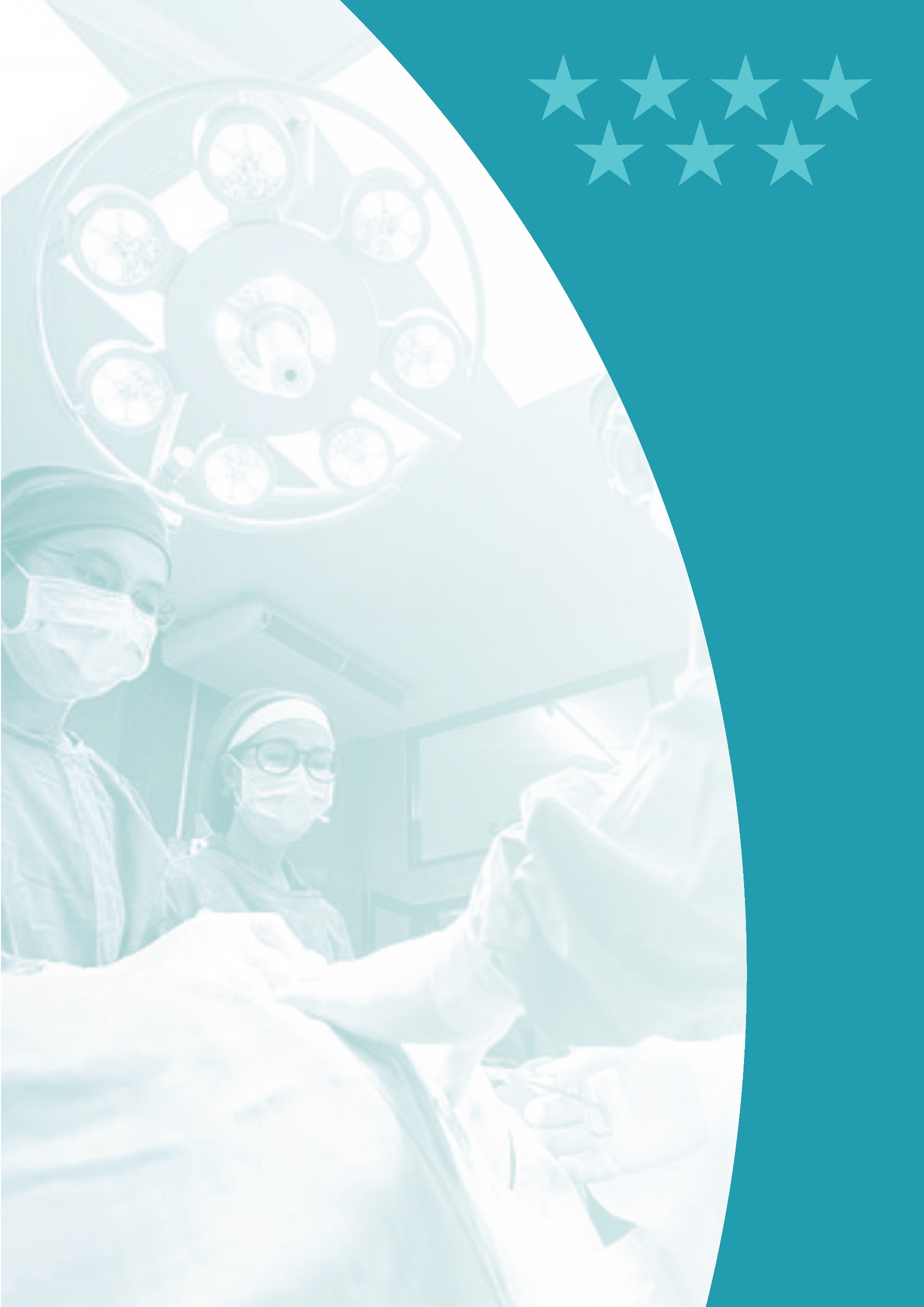 . Respuesta Integrada a las Necesidades AsistencialesActividad Asistencial Fuente: SIAE	1Fuente Altas Totales, Estancia Media y Peso Medio: CMBD2 Agrupador APR-DRG 36.0 en el año 2020 frente a la versión APR-DRG 35 en el 2019. El peso baja con la nueva versión*Estancia Media No depurada.Actividad quirúrgicaFuente: SIAEActividad Global de consultas no presenciales Fuente: SIAEeConsultas: consultas entre facultativos promovidas por el médico de Atención Primaria a través del sistema habilitado para ello (SIPE).Consultas Telefónicas (Primeras y Sucesivas): son las consultas en que el facultativo se pone en contacto con el paciente telefónicamente, dando lugar a la resolución de la consulta, al seguimiento telefónico del proceso o promoviendo una cita presencial en Consultas Externas.Consultas Telemedicina (Primeras y Sucesivas): son las consultas en que el facultativo se pone en contacto con el paciente a través de medios telemáticos dando lugar a la resolución de la consulta, al seguimiento telemático del proceso o promoviendo una cita presencial en Consultas Externas.Donaciones – TrasplantesTécnicas UtilizadasFuente: SIAEConsultas ExternasConsultas totalesConsultas por ServicioFuente: SICYTConsultas solicitadas como consecuencia de la Libre ElecciónFuente: CMCAPDecreto 51/2010, de 29 de julio, del Consejo de Gobierno, por el que se regula el ejercicio de la libertad de elección de médico de familia, pediatra y enfermero en Atención Primaria, y de hospital y médico en Atención Especializada en el Sistema Sanitario Público de la Comunidad de Madrid. Casuística (CMBD)25 GRD Médicos más frecuentesFuente: CMBDLa diferencia del peso medio de la casuística 2020 respecto del año anterior se debe a la clasificación de los GRD´s que se hace en base a la versión AP GRD 36 y los puntos de corte SERMAS-2020-APR36-Agudos mientras que la de 2019 es la versión APR35 y los puntos de corte SERMAS-2019-APR35-Agudos.25 GRD Quirúrgicos más frecuentesFuente: CMBD25 GRD con mayor consumo de recursosFuente: CMBDContinuidad AsistencialLos decretos del Área Única y Libre Elección de la Comunidad de Madrid del año 2010, marcan un escenario en el que se hace imprescindible impulsar el establecimiento de una cultura de trabajo conjunto y organizado entre los diferentes ámbitos asistenciales.La continuidad asistencial se entiende como un elemento esencial que añade valor a la asistencia sanitaria prestada en la Comunidad de Madrid y como un elemento de garantía de una atención de calidad. De esta forma, se establecen acciones que refuerzan el vínculo, relación y compromiso entre la Atención Especializada, la Atención Primaria y el entorno social en pacientes institucionalizados, permitiendo así una atención sanitaria continuada de los pacientes.A continuación, se presentan los principales resultados de la actividad desarrollada por este centro en el ámbito de la continuidad asistencial.ComisionesLa Continuidad Asistencial del Hospital ha tomado parte en las siguientes Comisiones:PROA (Programa de Optimización de Uso de Antimicrobianos).Unidad Funcional de Gestión de Riesgos Sanitarios. Grupo multidisciplinar de trabajo COMCOVID.Comisión de Lactancia Materna: la iniciativa para la Humanización de la Asistencia al Nacimiento y la Lactancia (IHAN).Comisión de Planes de Cuidados de Enfermería.Comisión de Continuidad Asistencial. Comisión de Sector de Continuidad Asistencial con Atención Primaria. Líneas de TrabajoA continuación, se describen cuáles se han desarrollado, algunas según lo previsto, y otras dadas las necesidades surgidas a partir de la pandemia:Se desarrolló un Plan de Contingencia para la segunda ola de infección COVID-19 en pacientes institucionalizados en centros sociosanitarios.Se ha implantado la Unidad Clínica Hospitalaria Multidisciplinar COVID-19, para evaluar criterios y circuitos relacionados con el tratamiento a  los pacientes complejos que precisen rehabilitación o seguimiento hospitalario, con carácter previo o, una vez que hayan sido dados de alta del proceso agudo COVID-19. Se ha puesto en marcha un Plan de continuidad asistencial Hospital Universitario de Móstoles-Atención Primaria Dirección Asistencial Oeste en pacientes afectados por COVID-19, que tiene como objeto establecer las líneas de actuación comunes en el seguimiento, entre los profesionales Atención Primaria y de Atención Hospitalaria de nuestra Área de Salud, en los pacientes diagnosticados de COVID-19.Grupo de trabajo multidisciplinar de patologías osteomusculares, integrado por profesionales del Hospital Universitario de Móstoles y Atención Primaria. Sesiones conjuntas interdisciplinares Hospital Universitario de Móstoles  (Servicios de Medicina Interna, Geriatría, Dermatología, Microbiología, Medicina Preventiva) con Equipos de Atención Primaria para poner en común temas asistenciales y organizativos.Notificación a los centros de salud de los casos positivos de PCR de COVID. Como Hospital desde el Servicio de Microbiología se procesaban las PCR de las residencias y de los centros de salud de nuestra área. Fue un trabajo ímprobo, meticuloso y fundamental para que los médicos de Atención Primaria pudieran hacer el seguimiento de estos pacientes. Tal y como se mencionó anteriormente en el Capítulo destinado a la Gestión de la Pandemia, desde Continuidad Asistencial se coordinaron las acciones con las residencias de ancianos y centros sociosanitarios. Esta actividad se dirigió desde la Sección de Geriatría del Hospital, cuyos profesionales compaginaron, haciendo durante meses un intensísimo y espléndido trabajo, la actividad hospitalaria con una presencia continua y muy frecuente en las residencias, siendo más intensa en aquellos centros con más necesidad.Desde Continuidad Asistencial se ha desarrollado en los últimos años un programa específico para las residencias y los centros sociosanitarios, y durante la pandemia la reacción inmediata, fue el refuerzo de la atención con todos los medios (revisión de los residentes, realización de pruebas in situ, dispensación de medicamentos y refuerzos dietéticos, asesoramiento en temas de prevención y aislamiento y en todos los aspectos; es decir, atención asistencial continuada desde el diagnóstico al tratamiento). La dedicación de este equipo, realizando esta asistencia paralela, en las residencias y en el hospital cuando los residentes necesitaban ingresar, como la del resto de profesionales del centro, ejemplar, en una situación extenuante física y anímicamente.La experiencia previa, de conocer de antemano cómo funcionan estos centros sociosanitarios y estar familiarizados con su forma de trabajar y con el perfil de residentes ha permitido realizar con mayor agilidad esta coordinación durante la pandemia.CuidadosPlanes de cuidados estandarizadosActualmente, en las unidades de hospitalización, incluidas aquellas en las que se trata pacientes críticos, se trabaja con planes de cuidados enfermeros agrupados por patologías o procesos vitales: pediatría, neonatología, materno-infantil, oncología, neumología, neurología, psiquiatría, etc. A lo largo del año pasado se realizaron más de 9.000, adaptándolos de forma personalizada a cada paciente.La Comisión Técnica Consultiva de Planes de Cuidados realiza sesiones formativas de metodología y realización de planes de cuidados, haciendo especial énfasis en la formación al personal de nueva incorporación.En 2020 se celebraron dos ediciones de un curso de formación de planes de cuidados de enfermería para reforzar el conocimiento, el manejo y la elaboración de planes de cuidados a los pacientes.Protocolos y registros enfermeros, práctica avanzadaEn el Hospital se han realizado protocolos y procedimientos relacionados con la seguridad del paciente, aspecto que consideramos fundamental en una asistencia enfermera de calidad y en el que se ha tenido una participación directa. Entre ellos, destacan los siguientes cuatro documentos: el procedimiento normalizado de verificación transfusional perioperatorio, el protocolo del manejo perioperatorio del paciente pediátrico, la Guía de antisépticos de uso hospitalario y el Procedimiento de acompañamiento a pacientes críticos COVID-19.Con respecto a la actualización los documentos que se revisan anualmente, se ha trabajado en el Protocolo de acogida al personal de nueva incorporación, que recoge la normativa básica de trabajo de enfermería, medidas de prevención y seguridad para el trabajador y el paciente durante la asistencia sanitaria, y en la que se ha incluido toda la información relativa a medidas de protección del personal y adecuada asistencia al paciente con infección por SARS-CoV-2. También se ha actualizado el Protocolo de Higiene de Manos.En las dos ediciones del curso “Registro de actividad enfermera en la Historia Clínica Electrónica” se reforzó la necesidad de avanzar en la estrategia de mejora continua utilizando herramientas validadas, como los siguientes registros enfermos: Valoración al ingreso del paciente en la UnidadValoración del riesgo de caídasValoración del riesgo de úlcera por presiónRealización de planes de cuidados enfermerosRealización de informe de cuidados de enfermeríaValoración del dolor, realizada en todas las unidades hospitalarias, consiguiendo durante 2020 una valoración del dolor del 98% de todos los pacientes ingresados.Áreas de Soporte y Actividad En el desarrollo de la actividad asistencial del Hospital participan proveedores internos que ofrecen servicios fundamentales para el funcionamiento diario de la práctica clínica. En sus equipos trabajan profesionales con diferente formación y de diferentes categorías, y siendo servicios de soporte, son básicos para completar el engranaje y coordinación de todos los circuitos hospitalarios.A continuación, se reflejan en cifras y resumen los resultados de los diferentes departamentos ** Durante la pandemia se incrementó sustancialmente la producción de residuos biosanitarios. En el año 2019 se generaron 111.684,6 kg de residuos y en el año 2020 fueron 301.40,81. Para poder asumir este incremento se realizaron diversas actuaciones encaminadas a minimizar la producción a través de una adecuada segregación de residuos (formación in situ), incremento de frecuencias de retirada de cuartos de almacenamiento intermedio y uso de contenedores desechables.Servicio TécnicoLos cambios realizados a lo largo del año para habilitar nuevas áreas de atención a los pacientes COVID, adecuar las instalaciones, revisar continuamente y garantizar el estado óptimo de la climatización y de la infraestructura para proveerlos tratamientos con gases medicinales, y asegurar el correcto mantenimiento del aparataje, teniendo cuenta la elevada presión hospitalaria, han marcado el año de la actividad del Servicio Técnico. Entre las actuaciones más destacadas se encuentra la adaptación de una nueva área en el Servicio de Urgencias con 20 nuevos puestos en una nueva Unidad de Semicríticos. Este espacio requirió la instalación de climatización, tomas de oxígeno, aire y vacío, con una nueva conexión electrónicos, con división por boxes, aislamiento y SAI. Con el mismo objetivo se han realizado también reformas en áreas de gran complejidad como la Unidad de Reanimación y Anestesia y la Unidad de Cuidados Intensivos donde se han instalado protecciones eléctricas. La disposición en el Hospital de un sistema inalámbrico para la monitorización individualizada y en tiempo real de las botellas de oxígeno distribuidas en todo el hospital ha sido fundamental para: garantizar las existencias necesarias, adecuar la demanda en tiempo real y minimizar la entrada a las zonas de más riesgo, que durante la pandemia ha sido también muy importante. Con este nuevo sistema, se utilizan balizas en distintas áreas del hospital, que controlan constantemente el estado de oxígeno consumido de cada botella y su localización. Durante la pandemia, con un incremento del 150% de la demanda de oxígeno medicinal, disponer de esta herramienta ha facilitado una visión general y en tiempo real del estado de las botellas en el hospital. De forma paralela a estas actuaciones desde el Servicio Técnico se ha supervisado la construcción de un nuevo edificio en el que se albergan los Servicios no técnicos del Hospital.ElectromedicinaLa adecuación de los equipamientos a las necesidades surgidas como consecuencia de la pandemia ha requerido actuaciones continuas por parte del área de electromedicina. Su intervención ha sido necesaria en la gestión, recepción y puesta en marcha de más de 200 equipos entre adquisiciones, compras centralizadas, cesiones y donaciones. A lo largo de este año han sido:  25 respiradores, 6 mesa de anestesia, 17 monitores multiparamétricos, 170 bombas de infusión, 18 bombas de nutrición, un portátil de RX, un tomógrafo digital, una sala completa de radiología de tórax y dos ecógrafos. Suministros y LogísticaDebido al incremento de demanda mundial de material desechable de protección para los trabajadores, se produjo una paralización de la entrega de este tipo de material por parte de los proveedores contratados por el Centro. Esto obligó a realizar gestiones de renegociación y búsqueda de nuevos proveedores, para garantizar el suministro. En apoyo a estas labores se modificaron los procedimientos y circuitos logísticos internos aplicando un exhaustivo control de distribución, e intentar así garantizar en todo momento el nivel de protección adecuado para los trabajadores.En adquisiciones de material desechable de protección relacionado con el COVID-19 se ha gastado : 2.476.509,92  €La distribución de material desechable de protección desde el almacén centralizado del Servicio Madrileño de Salud en el Hospital de Campaña IFEMA, incrementó la disponibilidad de material.El Servicio de Logística recepcionó, ordenó y clasificó la gran cantidad de material recibido en donación para su posterior distribución.Régimen jurídico:  Actuaciones y tiposA lo largo del año 2020, desde la Asesoría Jurídica se han realizado las siguientes actuaciones. Actuaciones jurídicas relacionadas con gestión de personal: 155Actuaciones jurídicas relacionadas con proveedores y pacientes: 35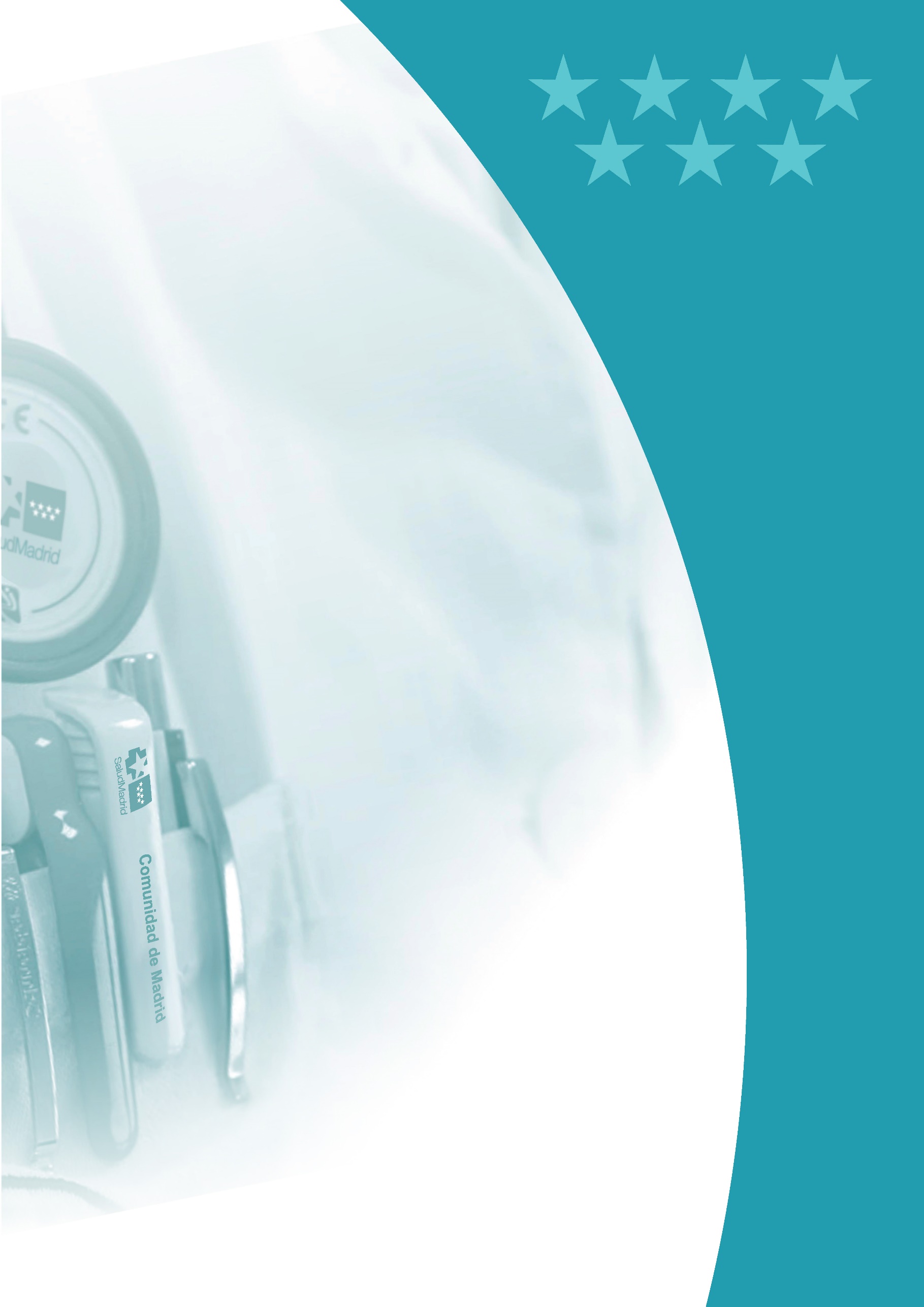 Calidad Objetivos institucionales de calidadDatos comparativos con grupo 2 y Servicio Madrileño de Salud1 Objetivo no aplicable por el retraso en la publicación del Observatorio de Resultados, a fecha de evaluación.Comisiones HospitalariasGrupos de MejoraCertificaciones y acreditacionesCertificacionesAcreditacionesOtras actuacionesImplantación de la Unidad de Optimización Funcional, esta unidad propone la prescripción de la práctica de ejercicio físico dentro del tratamiento clínico global del paciente, impulsando de forma transversal un programa de recuperación física. 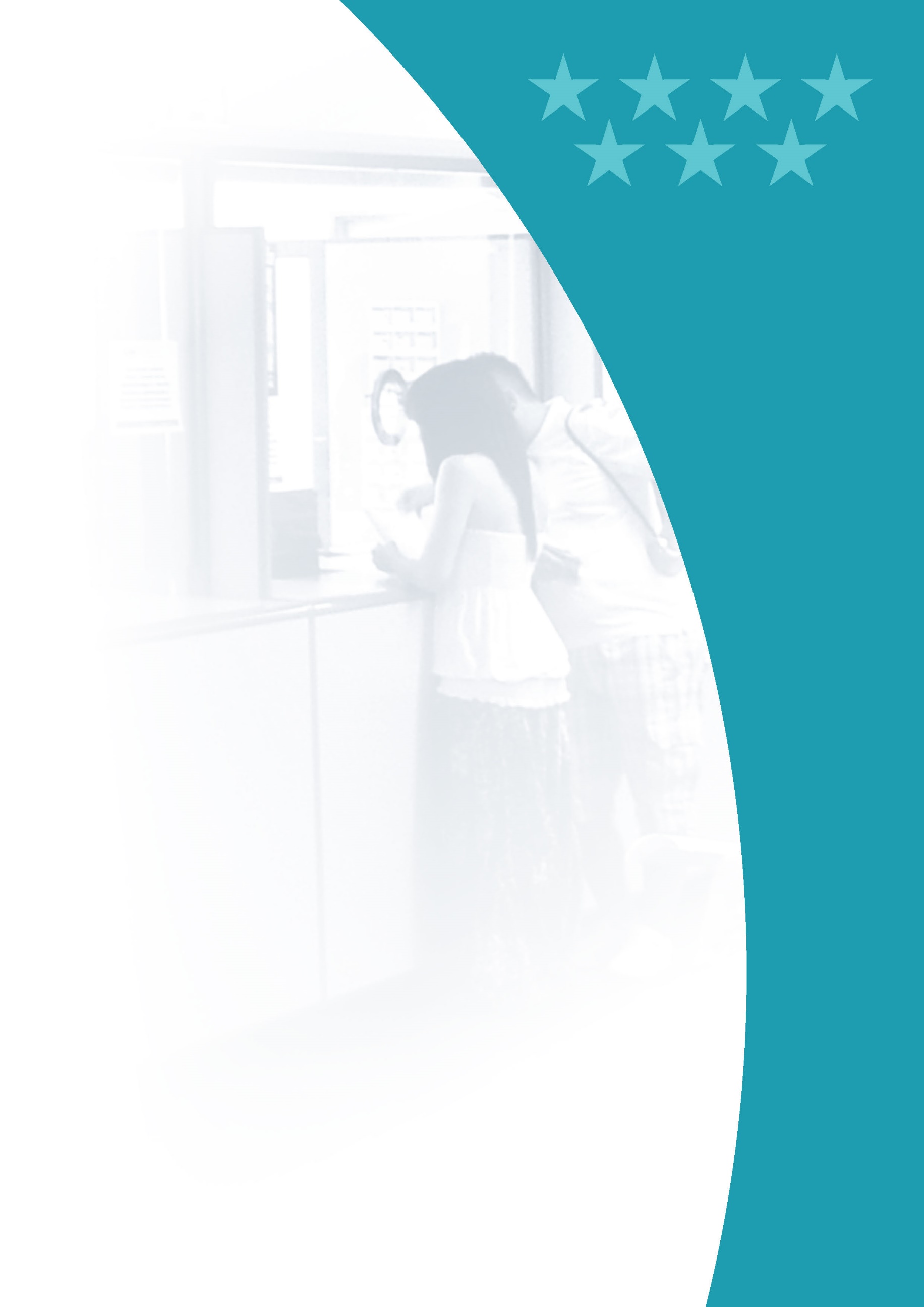 El Sistema al Servicio de las PersonasExperiencia del paciente y calidad percibidaEl Cuestionario de Satisfacción 2020 post hospitalización consta de 19 items estructurados en bloques temáticos. La valoración la realiza el usuario mediante una valoración cuantitativa con escala de valoración de Likert de 1 a 10 puntos.  Se realizó en el mes de febrero y se recibieron 280 cuestionarios (95%). Los items mejor valorados fueron: el trato recibido de los médicos 9,3 y la confianza en las actuaciones del personal sanitario 9,3. Los items peor valorados: la calidad de la comida con 7,9 puntos y la limpieza de su habitación 8,6.Este año se ha implementado el índice NPS (Net Promotor Score) diferencia entre promotores (pacientes que responden entre 9 y 10) y detractores (pacientes que responden entre 0 y 6). El NPS se expresa en términos porcentuales que va de -100 a +100. El índice global 2020 del NPS fue de 64%, este es un indicador complementario a las encuestas de satisfacción y nos sirve como herramienta de comparación con otros hospitales. Información y atención a la ciudadanía ReclamacionesPrincipales motivos de reclamaciónÍNDICE DE RECLAMACIONESFuente: CestrackSe entiende por actividad asistencial la suma de los siguientes parámetros:Nº de consultas realizadas. Nº de urgencias atendidas que no requirieron ingreso.Nº de ingresos hospitalarios.Nº de intervenciones quirúrgicas sin ingreso.Responsabilidad Social CorporativaEste año muchas de las líneas de trabajo de Responsabilidad Social Corporativa se han quedado sin actividad. Con motivo de las restricciones y medidas de prevención en el contexto de COVID-19, se han suspendido muchos de los actos tradicionales (Acogida y Bienvenida a estudiantes y residentes, Homenaje a los jubilados del hospital, Despedida de Residentes, Jornada de Puertas Abiertas para Futuros Residentes) los talleres, las mesas informativas, las actividades que se realizan en colegios e institutos, las convocatorias de concursos y los maratones de donación de sangre.  Los eventos en los que se participaba con la sociedad (ayuntamientos, asociaciones de pacientes, institutos y colegios, población general) se han suspendido en su totalidad. Los de organización interna en algunas ocasiones han sido sustituidos por convocatorias online o híbridas.A continuación se recogen las que se realizaron antes de marzo y otras que pudieron hacerse cumpliendo las restricciones:La Asociación Española Contra el Cáncer (AECC) comienza su labor en el hospital para facilitar la gestión de situaciones relacionadas con el ámbito laboral, la posible ayuda para acceder a recursos económicos, material de ortopedia y otras atenciones psicológicas y sociales que hacen más fácil la resolución de los asuntos no sanitarios relacionados con la enfermedad. Desde marzo y hasta octubre esa ayuda se prestó vía telefónicaCon motivo del Día Mundial del Cáncer, el 4 de febrero, el equipo de la AECC  puso una mesa informativa en la entrada, como primera iniciativa para darse a conocer y acercarse a los pacientes. VIII Edición de Premios y Ayudas a Proyectos de Investigación., Formación y Gestión Clínica. Iniciativa creada e impulsada desde la dirección Gerencia del Hospital para impulsar la innovación en el hospital y que logró un record en participación. En su octava edición se presentaron 64 trabajos: el personal facultativo presentó 34, los residentes 19, el personal de  enfermería 6 y desde el área de gestión 5. El mayor incremento se ha producido entre los proyectos de gestión clínica propuestos por los facultativos y en las comunicaciones orales de residentes. Los premios se entregaron el 8 de febrero, como cada año, en una jornada formativa en la que todos los premiados presentan sus trabajos y recogieron sus reconocimientos.Día del Libro. No podía celebrarse como otros años. Ni tampoco dejar de celebrarse. Todas las bandejas del desayuno salieron de la cocina con una tarjeta en la que se veían unas flores de almendro, con la que se quería transmitir armonía y esperanza y en la que podía leerse una estrofa del poema “No te rindas.” Muchos profesionales se lo leyeron a los pacientes ingresados, con frecuencia en un estado muy débil para poder leerlos solos. También se grabaron videos de profesionales leyendo diferentes estrofas que después se difundieron en redes sociales.Día de la Madre. Las mujeres embarazadas vivieron con mucho miedo e incertidumbre la maternidad. Se intentaba que estuvieran el menor tiempo posible ingresadas en el hospital, con la compañía de una sola persona. La experiencia de la maternidad en la pandemia ha sido especialmente dura. Este año se quiso mostrar una solidaridad y empatía especial con ellas en un día tan emotivo y todas recibieron flores en la habitación.Navidad. Ante la imposibilidad de organizar el tradicional certamen de pintura de salud mental, los terapeutas y los pacientes de esta área decidieron decorar el hospital con objetivos sencillos, fáciles de hacer, que no les llevaron mucho tiempo porque los grupos de terapia eran muy pequeños. Eligieron colores navideños alegres para diseñar unos árboles con cierto estilo pop y añadieron un toque romántico con unas estrellas de cartón sobre las que recortaron partituras musicales. Con la imagen de esos árboles y estrellas, el Hospital diseño su felicitación de Navidad, deseando ilusión y armonía.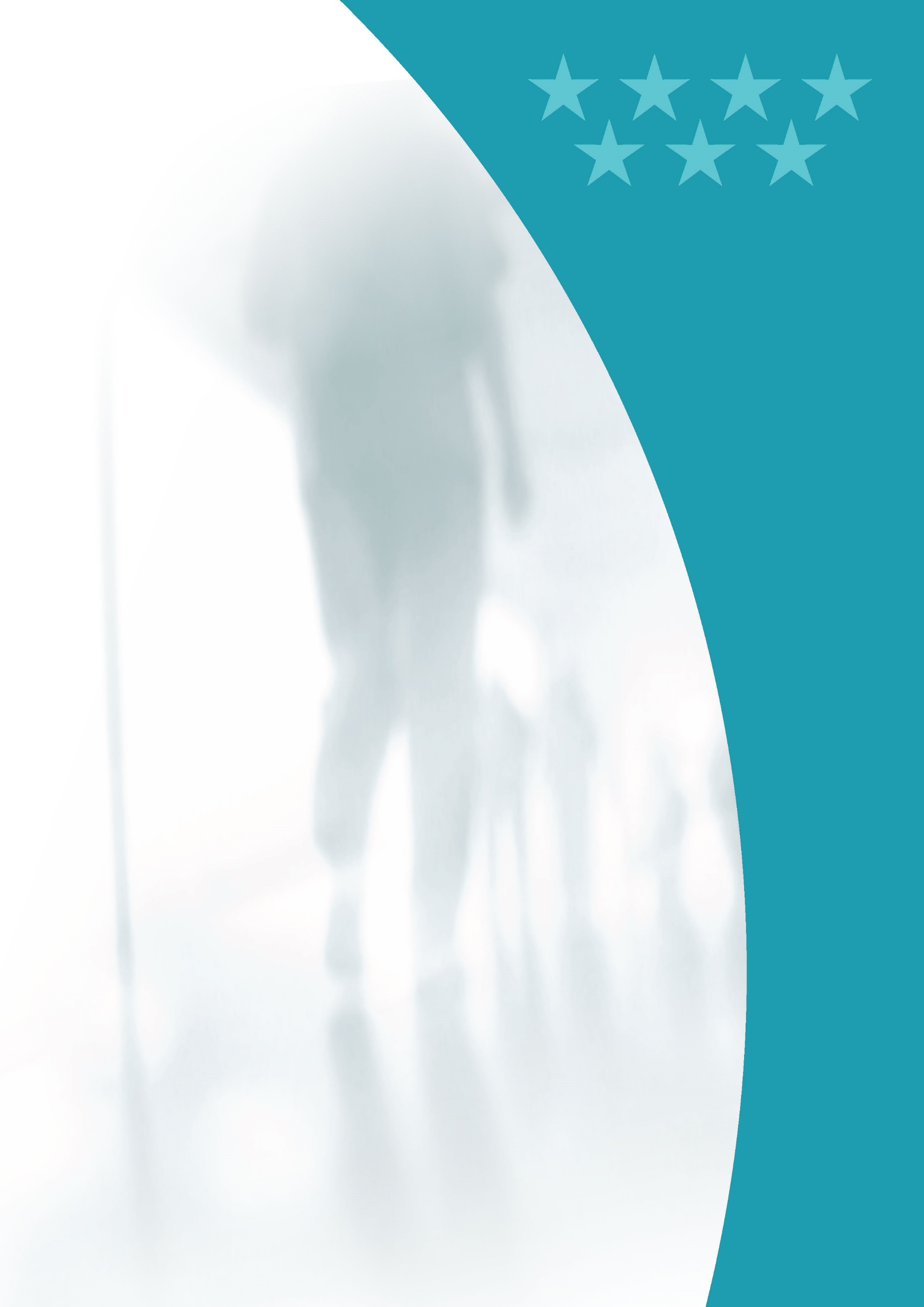 Los Profesionales del HospitalRecursos HumanosPersonal por Grupo profesional/sexo/edadProfesionales según vinculación profesional y grupo profesionalResumen por edad y sexoEl EquipoDesde marzo, con independencia de la formación, categoría y puesto que se ocupara normalmente en el hospital, la entrega profesional fue máxima. Sin excepción, los equipos médicos y de enfermería de todas las especialidades también de los servicios quirúrgicos y su personal de enfermería, el grupo de fisioterapeutas, etc. todos se enfrentaron a la situación juntos y coordinados. El personal de consultas del centro de especialidades Coronel de Palma y de los centros de salud mental reforzaron desde el primer momento a la actividad hospitalariaLa presión continua e ininterrumpida durante meses en el Servicio de Urgencia, con la necesidad de mantener activos todos los circuitos, la gravedad y la dureza de cada caso en los servicios de UCI y de Anestesia y Reanimación Postquirúrgica, que ha acogido también a pacientes críticos COVID agotaba a un personal muy cansado física y anímicamente.En los servicios centrales, médicos, técnicos, personal de enfermería intentaban acelerar al máximo cada tarea para que se pudiera controlar la evolución de una enfermedad desconocida y sin tratamiento eficaz. Servicios como Microbiología se transformaron completamente y supieron aportar su capacidad analítica aferrándose a la evidencia y otros como el equipo de Radiología se volcó en atender a muchos pacientes mucho más graves de los que es el perfil habitualEl funcionamiento de cada una de las áreas era posible gracias a un trabajo menos visible realizado los Servicios de Admisión e Informática, los auxiliares administrativos de todos los servicios y el personal de los equipos de logística, suministros, almacenes, contratación, servicios generales y recursos humanos centrados en facilitar todas las gestiones, el material y el personal necesario en una pandemia, con escasez de recursos, y la incertidumbre constante sobre la enfermedad. De forma especial durante la pandemia, el personal de limpieza, mantenimiento y lencería intensificaron sus funciones para agilizar los ingresos continuados de pacientes.El trabajo de los Servicio de Medicina Preventiva y Prevención de Riesgos Laborales intentando ordenar la información y las evidencias que se recibían de forma progresiva y también cambiante fue constante. De forma transversal, los celadores estuvieron en cada área del hospital transformando todo aquello que fuera necesario.El equipo del Servicio de Medicina Interna, que lideró la coordinación de la pandemia en el Hospital ha llevado a cabo una estrategia inteligente y eficaz, sin perder la sensibilidad, recibiendo la ayuda con generosidad y liberándola cuando progresivamente pudo ir haciéndose único servicio responsable de los pacientes. Con el equipo de Neumología y respaldados por todos ha desempeñado una labor admirable. Junto a los equipos de Geriatría, Urgencias, UCI y Anestesia, los profesionales de enfermería que han estado a pie de cama en todas las áreas del hospital y todos los que participaron en la primera línea de batalla luchando sin tregua..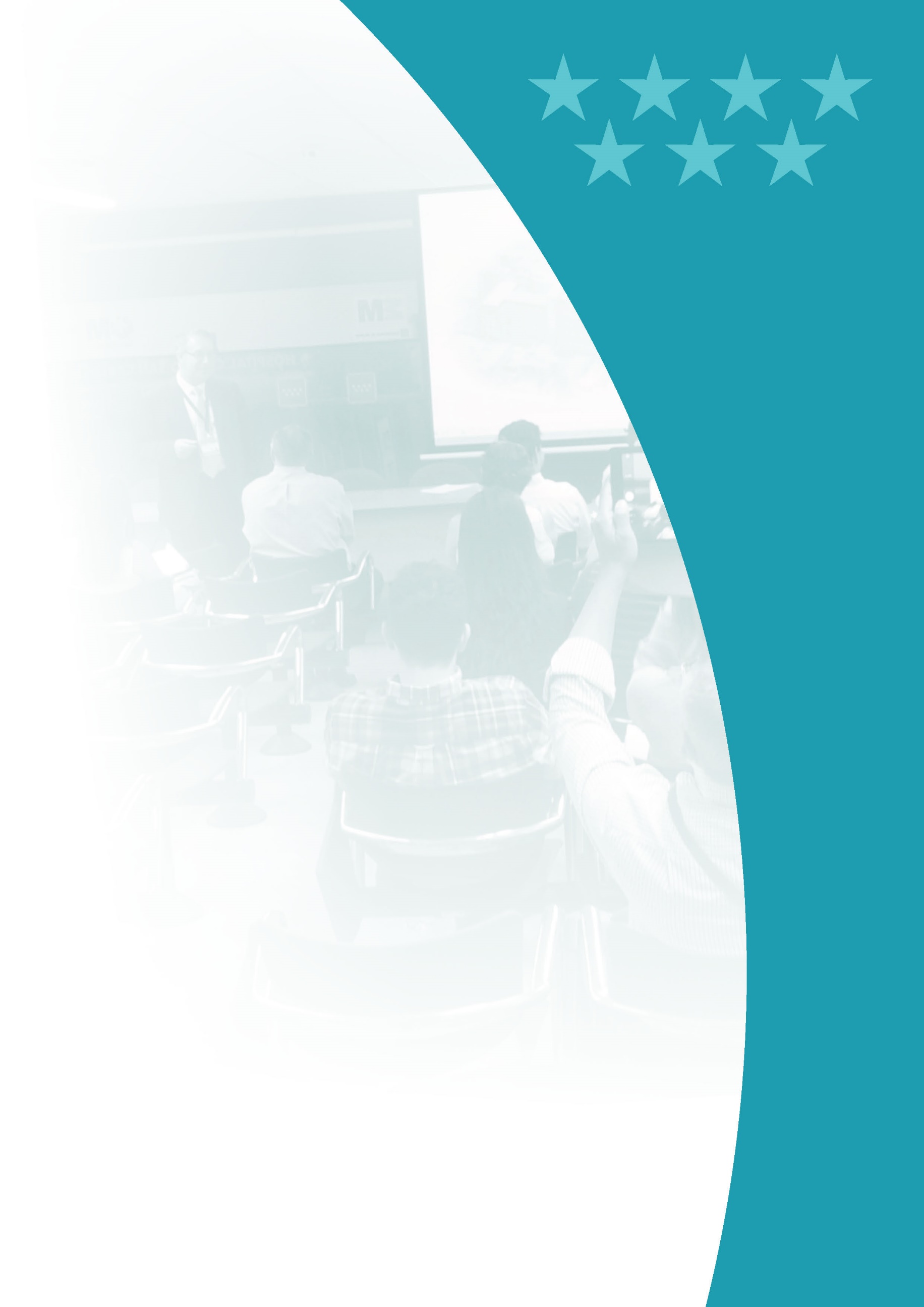 Gestión del ConocimientoDocenciaFormación PregradoFormación de GradoFormación de EspecialistasNº de especialistas en formación. Año 2020*UDM Atención Familiar y Comunitaria Oeste.^UD Matronas de la Comunidad de Madrid.Rotaciones Externas y Estancias formativas  Formación ContinuadaSESIONES CLÍNICAS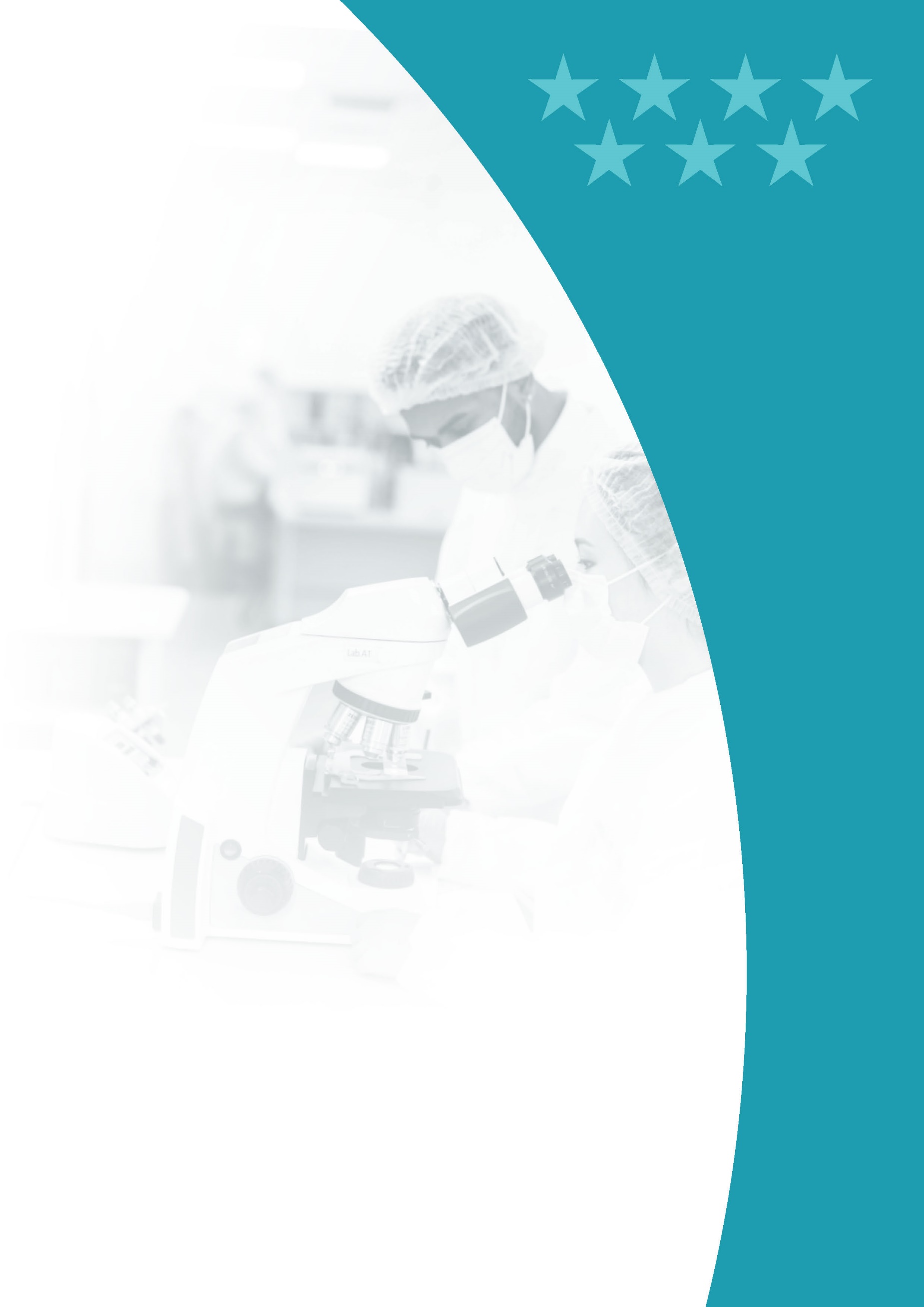 Investigación: I+D+iProyectos de investigaciónPublicaciones científicas El total de artículos publicados durante 2020 ha sido de 102 trabajos, 81 en revistas incluidas en el JCR (79,4%) y de ellas, 32 (39,5%) dentro del cuartil 1 (Q1): 66 artículos originales13 cartas científicas7 casos clínicos2 editoriales5 imágenes 6 revisiones/meta-análisis3 respuestasEn el 24,5% (25) de estos trabajos el primer autor era un profesional de nuestro hospital (liderazgo). Y 93 trabajos son con colaboración externa, 27 de ellos internacionales.El ranking de servicios por volumen de trabajos es: Anestesia 13, Dermatología 12, Reumatología 8, Medicina Interna 7, Cirugía General 7,  Cardiología 7, Aparato Digestivo 7, Pediatría 6, Endocrinología 4, Microbiología 3, Oftalmología 3, Cuidados Intensivos 2, Genética 2, Hematología 2, Oncología 2, Psiquiatría 1, Salud Pública 1, Traumatología y Cirugía Ortopédica 1, Neumología 1, Neurología 1, Medicina Intensiva 1, Medicina Preventiva 1, ORL 1, Anatomía patológica 1, Bioquímica 1 y Biblioteca de Ciencias de la Salud, 1.Del total de trabajos publicados en revistas del JCR (81), se obtienen los siguientes resultados:(%Q1: cálculo incluye total Artículos, Revisiones, Cartas, Material Editorial y Guías Clínicas indexadas en JCR)Siguiendo las pautas del Observatorio de la Comunidad de Madrid, se contabilizan solo los artículos originales y revisiones, publicadas en revistas indexadas en las bases de datos Wos, PubMed, Scopus  y JCR. Con un total de 72 trabajos, de los cuales 57 (79,1%) están incluidos en revistas del Journal Citation Report (JCR), ocupando los siguientes cuartiles: 20 Q1, 13 Q2, 14 Q3 y 10 Q4. Además, el volumen de artículos publicados en acceso abierto ha sido de 30 trabajos (41,7%). biblioteca de ciencias de la saludLa Biblioteca de Ciencias de la Salud del Hospital Universitario de Móstoles es una unidad de apoyo a la asistencia, docencia e investigación. Sus objetivos se dividen en 4 niveles: Proporcionar la información científica y técnica de calidad que precisa para la actividad asistencial, docente e investigadora. Creación, acceso y conservación de la colección. Así como la creación de servicios personalizados. Facilitar la gestión de la información a través de servicios, tutoriales, talleres, adquisición de habilidades informacionales…Potenciar la creación de conocimiento, a través de la animación a la publicación, potenciación de la cultura básica de autor científico y de desarrollo de perfiles profesionales.Difusión de la producción científica del hospital a través de los perfiles de autores, institucionales… Los usuarios han iniciado 15.700 sesiones para acceder a la Bibliotecas Virtual del hospital y acceder al fondo bibliográfico/colección durante el año 2020. Dicho catálogo da acceso a: La Biblioteca Virtual y la página web institucional dan acceso a los servicios bibliotecarios cuyos indicadores de actividad durante el año 2020 han sido: En la etapa de confinamiento, la Biblioteca activó un nuevo canal de comunicación interno, un escenario de trabajo con el objetivo de apoyar al personal sanitario que estaba en primera línea, precisando información de calidad debido a lo novedoso de la COVID-19 y la falta de evidencia en sus tratamientos, diagnósticos, efectos adversos, etc. Se puso en marcha una estrategia de comunicación y divulgación adaptada al contexto y las necesidades de información requerida por la COVID-19 y apoyada en la virtualidad. Se fueron definiendo e implementando diferentes líneas de trabajo basadas en la comunicación vía móvil con la creación de un Grupo de Distribución vía WhatsApp y una web temática con un diseño web adaptativo (responsive web design) al acceso vía móvil. Ha sido una solución telemática, eficiente, rápida y muy sencilla de utilizar. Una selección de recursos específicos sobre la COVID-19 (SARS-CoV-2), útiles para todo el personal sanitario clínico con fuentes de información, evidencias científicas, información oficial, editores, ensayos clínicos, noticias falsas, ... Newsletter temáticos (a petición de los usuarios) con información filtrada y con enlaces a los textos completos de los artículos científicos originales (17 durante 2020).Alertas temáticas. Flyers de Guías de uso de recursos habituales (Uptodate, Clinical Key…).Flyers de información nuevos residentes. 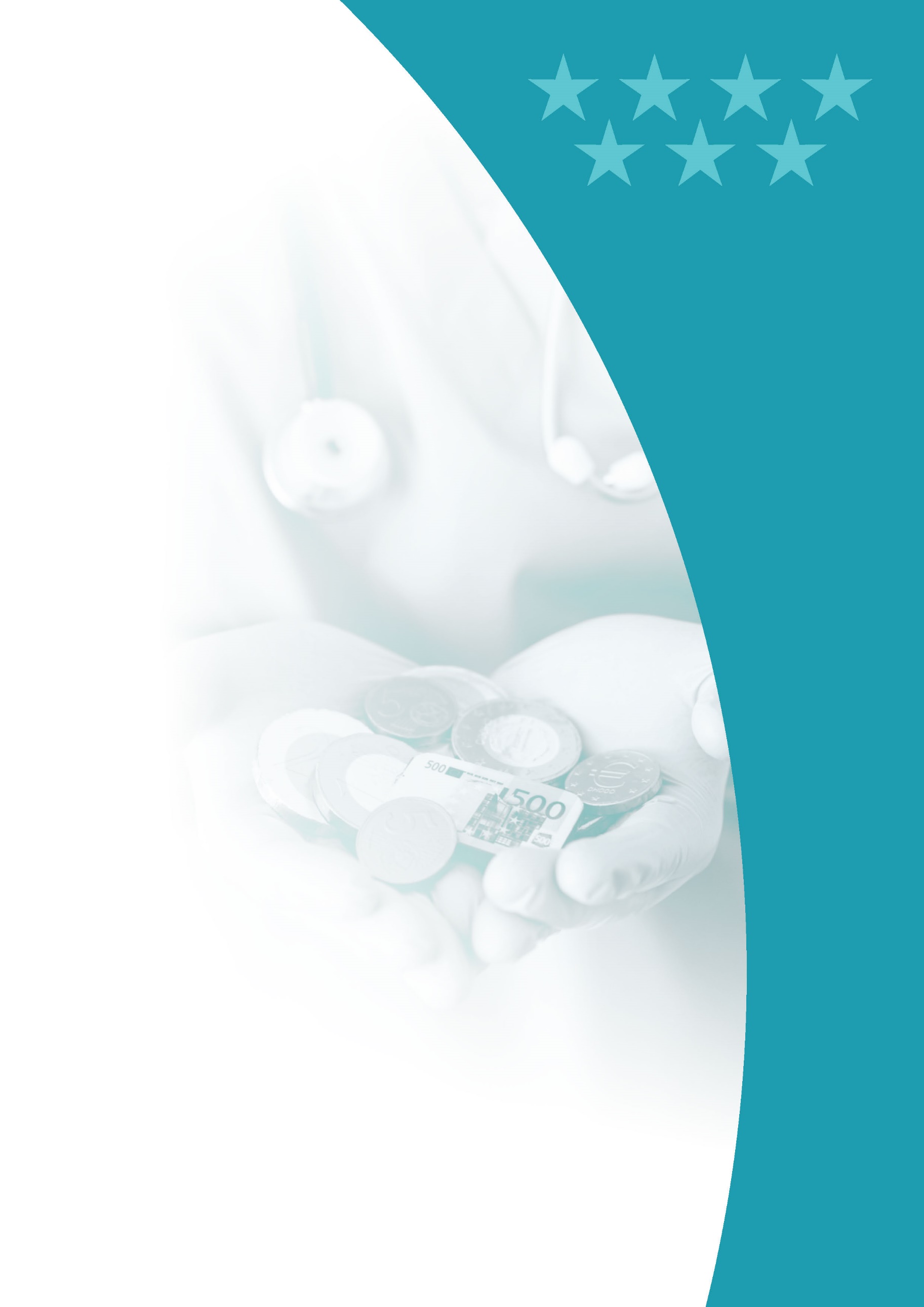 Sostenibilidad y gestión económica Gestión económicaObligaciones ReconocidasFarmaciaIndicadores  FarmacoterapéuticosEM: esclerosis múltiple; AR: artritis reumatoide; ARIJ: artritis reumatoide idiopática juvenil; ARPS: Artritis psoriásica; PSO: psoriasis; ESART: espondiloartropatías; EII: enfermedad inflamatoria intestinalAltas totales11.344Estancia Media6,90Peso Medio0,7192Ingresos totales11.288Ingresos Urgentes9.018Urgencias Totales77.450% Urgencias ingresadas11,12Sesiones Hospital de Día13.066Hospitalización a domicilio - ingresos326Hospitalización a domicilio - estancia media14,23Hospitalización a domicilio - alta330Intervenciones quirúrgicas programadas con hospitalización1.887Intervenciones quirúrgicas urgentes con hospitalización1.157Nº partos792% Cesáreas21,46eConsultas3.380Telefónicas24.207Primeras consultas78.769Consultas Sucesivas229.626Indice sucesivas/primeras2,92TOTAL308.395Número citas entrantes 3.011Número citas salientes 7.921EpisodiosEstancia MediaPeso MedioGRDs Médicos8.6647,090,6132GRDs  Quirúrgicos2.6806,281,0618Equipo Directivo10Área Médica- Facultativos378Área Enfermería1.238Personal No Sanitario477Docencia122TOTAL2.225Formación Pregrado 121 alumnosFormación de Grado572 alumnosFormación de Especialistas155 ResidentesFormación Continuada16 actividades 255 horas de formación totales282 profesionales participantesNº proyectos investigación75 proyectosNº publicaciones científicas102 trabajosGRUPOS DE EDAD (AÑOS)GRUPOS DE EDAD (AÑOS)GRUPOS DE EDAD (AÑOS)GRUPOS DE EDAD (AÑOS)GRUPOS DE EDAD (AÑOS)GRUPOS DE EDAD (AÑOS)NOMBRE CENTROLOCALIDAD0-23-1516-6465-79>=80TOTALC.S. BARTOLOMÉ GONZÁLEZMÓSTOLES4712.71114.4763.89697822.532C.S. DOS de MAYOMÓSTOLES6914.89722.8516.4671.45036.356C.S. DR. LUENGO RODRÍGUEZMÓSTOLES1.4805.25021.1784.13069832.736C.S. EL SOTOMÓSTOLES4572.60213.5391.91562419.137C.S. FELIPE IIMÓSTOLES3852.54113.9483.46465320.991C.S. PARQUE COIMBRAMÓSTOLES1.4618.45225.8612.69769939.170TOTAL4.94526.453111.85322.5695.102170.922CATEGORÍA PROFESIONAL2019*2020Director Gerente11Director Médico11Director de Continuidad Asistencial11Subdirector Médico11Director de Gestión11Subdirector de Gestión22Director de Enfermería11Subdirector de Enfermería22ÁREA MÉDICAÁREA MÉDICAÁREA MÉDICAFacultativos367         378ÁREA ENFERMERÍAÁREA ENFERMERÍAÁREA ENFERMERÍAEnfermeras/os/ Enf. Trabajo/ Enf. Salud Mental491        624Matronas18           18Fisioterapeutas/logopedas22           22Terapeutas ocupacionales3            3Óptico Optometrista1            1Técnicos superiores especialistas117        133Técnicos en Farmacia 10          10Técnico en Cuidados Auxiliares Enfermería361        427PERSONAL NO SANITARIOPERSONAL NO SANITARIOPERSONAL NO SANITARIOGrupo Técnico Función Administrativa/ resto categoría A12             12Grupo Gestión Función Administrativa/resto categoría B19             19Grupo Administrativo y resto de la categoría C20             19Auxiliares Administrativos y  resto de la categoría  D178            177Celadores y resto 215           250DOCENCIADOCENCIADOCENCIAResidentes Medicina (MIR)97             98Residentes Otras Titulaciones (FIR, BIR, QIR, PIR, …)14             15Residentes Enfermería (EIR)10               9TOTAL1.965      2.225CAMAS20192020Camas Instaladas1328328Camas funcionantes2284275QUIRÓFANOSQuirófanos Instalados1212OTRAS INSTALACIONESParitorios44Consultas en el hospital7071Consultas en Centros de especialidades3030PUESTOS HOSPITAL DE DÍAOncológico1212Psiquiátrico3030Otros Médicos77Quirúrgico2626DIAGNÓSTICO POR IMAGENMamógrafos22TC12RM22Ecógrafos. Servicio Radiodiagnóstico55Ecógrafos. Servicio Cardiología23Ecógrafos. Otros Servicios1212Sala convencional de Rayos X77Telemando 22OTROS EQUIPOS20192020Arco Multifuncional Rx11Equipo Radioquirúrgico44Ecocardiógrafos34Equipos Ergometría11Holter Electrocardiograma77Holter Tensión33Salas Endoscopias33Gastroscopio / Esofagoscopios55Colonoscopios / Rectoscopios66Polisomnógrafos11Electroencefalógrafos11Vídeo EEG11Electromiógrafos11Equipos Potenciales Evocados22HOSPITALIZACIÓN20192020Altas totales113.05411.344Estancia Media* 16,426,90Peso Medio1, 20,90770,7192Ingresos totales13.04911.288Ingresos Urgentes9.6259.018Ingresos Programados3.4242.270URGENCIASUrgencias Totales98.29877.450% Urgencias ingresadas9,21%11,12SESIONES HOSPITAL DE DÍAOncológico5.4065.086Psiquiátrico5.6481.692Otros Médicos2.5942.366Quirúrgico6.7973.922HOSPITALIZACIÓN A DOMICILIONúmero de ingresos307326Estancia Media11,4714,23Altas305330ACTIVIDAD OBSTÉTRICATotal Partos855792% Cesáreas22,11%21,46ACTIVIDAD QUIRÚRGICA20192020Intervenciones quirúrgicas programadas con hospitalización2.9151.887Intervenciones quirúrgicas urgentes con hospitalización1.3991.157Intervenciones quirúrgicas programadas ambulatorias6.7973.923Intervenciones quirúrgicas urgentes ambulatorias7157Procedimientos quirúrgicos fuera de quirófano8.2846.13520202020eConsultasTelefónicasCONSULTAS PRIMERAS 19338CONSULTAS SUCESIVAS4.869Total Consultas Externas3.38024.207EXTRACCIONES 20192020Donantes de Órganos11TRASPLANTES20192020Trasplantes de Tejido Osteotendinoso4725Trasplantes de Córneas2Trasplantes de Membrana Amniótica2TÉCNICAREALIZADASPROPIO CENTROREALIZADASPROPIO CENTRODERIVADAS A C.CONCERTADODERIVADAS A C.CONCERTADOTÉCNICA2019202020192020Nº de Pruebas de laboratorio 4.007.7903.427.881Radiología convencional100.09079.363Ecografías (Servicio Rx.)24.50316.963Ecografía dóppler1.7151.252Citologías de anatomía patológica13.2468.444Endoscopias digestivo6.9615.121Broncoscopias359296Mamografías11.0718.594TC13.55611.014RM11.9198.671229116Radiología intervencionista1.8061.559OTROS PROCEDIMIENTOS20192020Inserción de marcapasos permanenteRevisión Marcapasos con sustitución de generador2735Revisión Marcapasos sin sustitución de generador9851000Primeras consultas78.769Consultas Sucesivas229.626Índice sucesivas/primeras2,92TOTAL308.395ESPECIALIDADPrimeras ConsultasConsultas Sucesivas% Primeras Consultas solicitadas por APTotalÍndice Suc/PrimAnestesia y Reanimación5.3012.7910,858.0920,53Aparato Digestivo3.17311.81970,5314.9923,72Cardiología2.4347.98758,0110.4213,28Cirugía General y de Aparato Digestivo3.4284.56054,877.9881,33Traumatología8.43923.04656,0131.4852,73Cirugía Plástica y Reparadora61790,001401,30Dermatología7.5228.08483,4915.6061,07Endocrinología y Nutrición3.1839.87436,4813.0573,10Farmacia09820,009820,00Geriatría1.2494.59614,415.8453,68Ginecología4.71218.78480,5023.4963,99Hematología y Hemoterapia1.1294.70242,605.8314,16Medicina Intensiva11.0160,001.0171016,00Medicina Interna3.3299.72069,1513.0492,92Medicina Preventiva y Salud Pública5789920,001.5701,72Neumología1.9495.90649,317.8553,03Neurofisiología Clínica2090,00290,45Neurología2.59111.21064,8413.8014,33Obstetricia1.3865.07042,066.4563,66Oftalmología5.71319.89177,7525.6043,48Oncología Médica6746.1352,376.8099,10Otorrinolaringología3.5068.16273,6511.6682,33Pediatría3.54410.29440,8613.8382,90Psiquiatría3.81519.04575,5422.8604,99Rehabilitación4.2843.42121,697.7050,80Reumatología3.4408.92344,8312.3632,59Salud Laboral6008.9430,009.54314,91Unidad de Cuidados Paliativos030,0030,00Urología2.70813.58270,1316.2905,02ESPECIALIDADNúmero citas ENTRANTES Libre ElecciónNúmero citas SALIENTES Libre ElecciónAlergología18100Angiología y C. Vascular 0280Aparato Digestivo138423Cardiología48261Cirugía General y del Ap. Digestivo74194Dermatología720604Endocrinología76228Ginecología418622Hematología Infantil01Medicina interna6673Nefrología08Neumología42209Neurología100614Obstetricia46286Oftalmología333782Otorrinolaringología235503Pediatría AE628Rehabilitación Adulto25166Reumatología47335Traumatología4931940Urología126264TOTAL3.0117.921GRDDESCRIPCIÓNEpisodios%Estancia MediaPeso Medio139OTRA NEUMONÍA109612,7%8,130,6083137INFECCIONES E INFLAMACIONES PULMONARES MAYORES6887,9%8,810,8248560PARTO6107,0%2,540,2443194INSUFICIENCIA CARDIACA3393,9%8,280,6257144OTROS DIAGNÓSTICOS MENORES, SIGNOS Y SÍNTOMAS DE APARATO RESPIRATORIO3273,8%5,790,5271140ENFERMEDAD PULMONAR OBSTRUCTIVA CRÓNICA2923,4%7,440,6479463INFECCIONES DE RIÑÓN Y TRACTO URINARIO2773,2%6,220,4958720SEPTICEMIA E INFECCIONES DISEMINADAS1762,0%10,550,9798254OTROS DIAGNÓSTICOS DEL APARATO DIGESTIVO1702,0%4,960,5170284TRASTORNOS DEL TRACTO Y VESÍCULA BILIAR1481,7%9,040,6336249OTRAS GASTROENTERITIS, NÁUSEAS Y VÓMITOS1381,6%5,270,4559113INFECCIONES DE VÍAS RESPIRATORIAS SUPERIORES1271,5%4,090,4002640NEONATO, PESO AL NACER >2499 G NEONATO NORMAL O NEONATO CON OTRO PROBLEMA1171,4%1,220,1588201ARRITMIAS CARDIACAS Y TRASTORNOS DE LA CONDUCCIÓN1081,2%5,580,479045ACVA Y OCLUSIONES PRECEREBRALES CON INFARTO1001,2%10,420,7285136NEOPLASIAS RESPIRATORIAS971,1%7,820,8401141ASMA891,0%3,920,4973861SIGNOS, SÍNTOMAS Y OTROS FACTORES QUE AFECTAN AL ESTADO DE SALUD790,9%7,090,5011192CATETERISMO CARDIACO POR OTRA CONDICIÓN NO CORONARIA760,9%5,510,8849203DOLOR TORÁCICO760,9%2,180,4543663OTRA ANEMIA Y TRASTORNOS HEMATOLÓGICOS Y DE ÓRGANOS HEMATOPOYÉTICOS740,9%5,280,5719134EMBOLISMO PULMONAR710,8%8,080,6998130ENFERMEDADES APARATO RESPIRATORIO CON VENTILACIÓN ASISTIDA DE MÁS DE 96 HORAS700,8%20,163,2656198ARTERIOESCLEROSIS CORONARIA Y ANGINA DE PECHO680,8%4,220,4811469DAÑO AGUDO DE RINÓN680,8%7,190,6005TOTAL GRDs MÉDICOS8.6647,090,6132GRDDESCRIPCIÓNEpisodios%Estancia MediaPeso Medio540CESÁREA1706,3%4,00,4313443PROCEDIMIENTOS SOBRE RIÑÓN Y TRACTO URINARIO POR PROCESOS NO MALIGNOS1676,2%2,00,9534263COLECISTECTOMÍA1575,9%4,10,8583446PROCEDIMIENTOS URETRALES Y TRANSURETRALES1345,0%2,10,6984302SUSTITUCIÓN ARTICULACIÓN RODILLA1043,9%9,41,1132315PROCEDIMIENTOS SOBRE HOMBRO, CODO Y ANTEBRAZO EXC. SUSTITUCIÓN DE ARTICULACIÓN983,7%3,90,8168301SUSTITUCIÓN ARTICULACIÓN CADERA913,4%10,51,2508314PROCEDIMIENTOS SOBRE PIE Y DEDOS DEL PIE903,4%2,70,8707308REPARACIÓN DE FRACTURA DE CADERA Y FÉMUR873,2%14,81,1600513PROC. SOBRE ÚTERO Y ANEJOS POR NO MALIGNIDAD, EXCEPTO LEIOMIOMA853,2%2,00,6782234APENDICECTOMÍA SIN DIAGNÓSTICO PRINCIPAL COMPLEJO813,0%2,80,6021404PROCEDIMIENTOS SOBRE TIROIDES, PARATIROIDES Y TRACTO TIROGLOSO762,8%3,00,7692313PROCEDIMIENTOS SOBRE RODILLA Y PARTE INFERIOR DE LA PIERNA EXCEPTO PIE672,5%7,40,9846231PROCEDIMIENTOS MAYORES SOBRE INTESTINO GRUESO652,4%11,61,444798OTROS PROCEDIMIENTOS SOBRE OÍDO, NARIZ, BOCA Y GARGANTA632,4%2,20,7938171IMPLANT. MARCAPASOS CARDIACO PERMANENTE SIN IAM, FALLO CARDIACO O SHOCK622,3%4,91,4564363PROCEDIMIENTOS SOBRE MAMA EXCEPTO MASTECTOMÍA562,1%1,30,9298482PROSTATECTOMÍA TRANSURETRAL542,0%2,90,6488316PROCEDIMIENTOS SOBRE MANO Y MUÑECA501,9%1,00,6560228PROCEDIMIENTOS SOBRE HERNIA INGUINAL, FEMORAL Y UMBILICAL411,5%1,90,7209227PROCEDIMIENTOS SOBRE HERNIA EXCEPTO INGUINAL, FEMORAL Y UMBILICAL401,5%3,60,9190174INTERVENCIONES CORONARIAS PERCUTÁNEAS CON IAM391,5%5,91,5741544DILATACIÓN Y LEGRADO, ASPIRACIÓN O HISTEROTOMÍA PARA DIAGNÓSTICOS OBSTÉTRICOS371,4%0,90,308897AMIGDALECTOMÍA Y ADENOIDECTOMÍA371,4%1,00,43425TRAQUEOSTOMÍA CON VM 96+ HORAS SIN PROCEDIMIENTO EXTENSIVO351,3%55,56,6246TOTAL GRDs QUIRÚRGICOS2.6806,281,0618GRDDESCRIPCIÓNEpisodios%Estancia MediaPeso Medio139OTRA NEUMONÍA1.0969,7%8,130,6083137INFECCIONES E INFLAMACIONES PULMONARES MAYORES6886,1%8,810,82485TRAQUEOSTOMÍA CON VM 96+ HORAS SIN PROCEDIMIENTO EXTENSIVO350,3%55,516,6246130ENFERMEDADES APARATO RESPIRATORIO CON VENTILACIÓN ASISTIDA DE MÁS DE 96 HORAS700,6%20,163,2656194INSUFICIENCIA CARDIACA3393,0%8,280,6257140ENFERMEDAD PULMONAR OBSTRUCTIVA CRÓNICA2922,6%7,440,6479720SEPTICEMIA E INFECCIONES DISEMINADAS1761,6%10,550,9798144OTROS DIAGNÓSTICOS MENORES, SIGNOS Y SÍNTOMAS DE APARATO RESPIRATORIO3272,9%5,790,5271443PROCEDIMIENTOS SOBRE RIÑÓN Y TRACTO URINARIO POR PROCESOS NO MALIGNOS1671,5%2,040,9534560PARTO6105,4%2,540,2443463INFECCIONES DE RIÑÓN Y TRACTO URINARIO2772,4%6,220,4958263COLECISTECTOMÍA1571,4%4,110,8583302SUSTITUCIÓN ARTICULACIÓN RODILLA1040,9%9,431,1132301SUSTITUCIÓN ARTICULACIÓN CADERA910,8%10,531,2508308REPARACIÓN DE FRACTURA DE CADERA Y FÉMUR870,8%14,761,1600231PROCEDIMIENTOS MAYORES SOBRE INTESTINO GRUESO650,6%11,621,4447284TRASTORNOS DEL TRACTO Y VESÍCULA BILIAR1481,3%9,040,6336446PROCEDIMIENTOS URETRALES Y TRANSURETRALES1341,2%2,150,6984171IMPLANT. MARCAPASOS CARDIACO PERMANENTE SIN IAM, FALLO CARDIACO O SHOCK620,5%4,901,4564254OTROS DIAGNÓSTICOS DEL APARATO DIGESTIVO1701,5%4,960,51704TRAQUEOSTOMÍA CON VM 96+ HORAS CON PROCEDIMIENTO EXTENSIVO80,1%62,1310,5289136NEOPLASIAS RESPIRATORIAS970,9%7,820,8401315PROCEDIMIENTOS SOBRE HOMBRO, CODO Y ANTEBRAZO EXC. SUSTITUCIÓN DE ARTICULACIÓN980,9%3,880,8168314PROCEDIMIENTOS SOBRE PIE Y DEDOS DEL PIE900,8%2,670,8707540CESÁREA1701,5%3,970,4313TOTAL GRDs11.3446,900,7192TIPOS DE DIETASCC CANTIDADDieta Basal34.881  Resto de Dietas 308.741TOTAL343.622LIMPIEZA. SUPERFICIES HOSPITAL2020Zonas críticas3.6871  Zonas semicríticas 7.8271Zonas generales31.1041Zonas exteriores10.5451TOTAL     53.163LIMPIEZA. SUPERFICIES. CEE CORONEL PALMA    2020Zonas críticas 0,00  Zonas semicríticas 1.156,68Zonas generales        3.258,56Zonas exteriores        1.432,68TOTAL      5.847,92lencería. kilos    2020TOTAL ROPA PROCESADA630.326GESTIÓN DE RESIDUOS     2020Biosanitario302.074,81 kgrCitotóxicos          5.916 kgr.Medicamentos             339 kgr.Reactivos laboratorio               23 kgr.Restos anatómicos en Formol       2.391,15 kg.Aguas de laboratorio        27.655 kgDisolvente no halogenadoFluorescentes         283,71 kgr.Cartón        38.980 kgVidrio         15.020 kgResiduo asimilable a urbano       378.660 kgEnvases        53.460 kgEscombro        7.060 kgToner    600 unidadesPilas          545 kgChatarra        2.760 kgCONTRATACIÓN. CONTEXTO COVID-19    2020Importe de total contratado3.863.599,07 Nº Procedimientos abiertos mediante tramitación de emergencia54Contratos Menores necesidades COVID-199Contratación de obras442.127,88Contratación Suministros3.297.792,00Material sanitario y otros1.525.819,09Inversiones1.771.972,91Contratación de Servicios123.679,19Importe de total contratado3.863.599,07TIPO DE CONTRATOABIERTONEG. SIN PUBLICIDADEMERGENCIACONTRATO MENORTOTALObras0,000,00371.217,70266.975,86638.193,56Suministro1.235.977,0813.007.526,763.374.013,0934.267.943,2051.885.460,13Servicios619.490,730,0071.756,131.130.112,331.821.359,19 TOTAL1.855.467,8113.007.526,763.816.986,9235.665.031,3954.345.012,881. Promover la mejora de la seguridad del paciente en el hospital1. Promover la mejora de la seguridad del paciente en el hospital1. Promover la mejora de la seguridad del paciente en el hospital1. Promover la mejora de la seguridad del paciente en el hospital1. Promover la mejora de la seguridad del paciente en el hospitalINDICADORFórmula/MetaHU MÓSTOLESGrupo 2(media)GLOBALSERVICIO MADRILEÑO DE SALUD(media)PORCENTAJE DE ACTUACIONES CONSIDERADAS PRIORITARIAS REALIZADAS POR LAS UFGRSNº TOTAL de reuniones de la UFGRS mantenidas en el último trimestre                                 322PORCENTAJE DE ACTUACIONES CONSIDERADAS PRIORITARIAS REALIZADAS POR LAS UFGRSAnalizados los incidentes de seguridad en el hospital, notificados a través de “CISEMadrid"(si/no)SÍ100%100%PORCENTAJE DE ACTUACIONES CONSIDERADAS PRIORITARIAS REALIZADAS POR LAS UFGRSRevisados los resultados del estudio ESHMAD en una reunión de la UFGRS proponiendo, en su caso,  acciones de mejora (si/no)SÍ100%97%PORCENTAJE DE ACTUACIONES CONSIDERADAS PRIORITARIAS REALIZADAS POR LAS UFGRSExaminado las actuaciones sobre seguridad del paciente, desarrolladas en el centro durante la pandemia y en relación con el  SARS‐CoV‐2, procurando identificar buenas prácticas (si/no)SÍ100%100%2. Impulsar el compromiso de los equipos directivos con la seguridad del paciente.2. Impulsar el compromiso de los equipos directivos con la seguridad del paciente.2. Impulsar el compromiso de los equipos directivos con la seguridad del paciente.2. Impulsar el compromiso de los equipos directivos con la seguridad del paciente.2. Impulsar el compromiso de los equipos directivos con la seguridad del paciente.INDICADORFórmula/MetaHU MÓSTOLESGrupo 2(media)GLOBALSERVICIO MADRILEÑO DE SALUDPARTICIPACIÓN ACTIVA DE DIRECTIVOS EN REUNIONES O VISITAS A LAS UNIDADES: "RONDAS DE SEGURIDAD"Nº rondas UCI realizadas 11,10,9PARTICIPACIÓN ACTIVA DE DIRECTIVOS EN REUNIONES O VISITAS A LAS UNIDADES: "RONDAS DE SEGURIDAD"Nº rondas hospitalización pacientes COVID-19 incluidas las Unidades de Cuidados Respiratorios Intermedios00,80,8PARTICIPACIÓN ACTIVA DE DIRECTIVOS EN REUNIONES O VISITAS A LAS UNIDADES: "RONDAS DE SEGURIDAD"Nº rondas urgencias realizadas01,10,9PARTICIPACIÓN ACTIVA DE DIRECTIVOS EN REUNIONES O VISITAS A LAS UNIDADES: "RONDAS DE SEGURIDAD"Nº rondas otras unidades/servicios011PARTICIPACIÓN ACTIVA DE DIRECTIVOS EN REUNIONES O VISITAS A LAS UNIDADES: "RONDAS DE SEGURIDAD"Nº total de rondas14,13,13. Identificar áreas de mejora para consolidar y optimizar la seguridad del paciente quirúrgico3. Identificar áreas de mejora para consolidar y optimizar la seguridad del paciente quirúrgico3. Identificar áreas de mejora para consolidar y optimizar la seguridad del paciente quirúrgico3. Identificar áreas de mejora para consolidar y optimizar la seguridad del paciente quirúrgico3. Identificar áreas de mejora para consolidar y optimizar la seguridad del paciente quirúrgicoINDICADORESFórmula/MetaHU MÓSTOLESGrupo 2(media)GLOBALSERVICIO MADRILEÑO DE SALUDDESARROLLO DE LA SEGURIDAD EN EL PACIENTE QUIRÚRGICOInforme realizado(si/no)SI100%96%DESARROLLO DE LA SEGURIDAD EN EL PACIENTE QUIRÚRGICOInforme áreas de mejora(si/no)SI100%96%4. IDENTIFICAR ÁREAS DE MEJORA PARA CONSOLIDAR Y MEJORAR LA GESTIÓN DE RIESGOS SANITARIOS4. IDENTIFICAR ÁREAS DE MEJORA PARA CONSOLIDAR Y MEJORAR LA GESTIÓN DE RIESGOS SANITARIOS4. IDENTIFICAR ÁREAS DE MEJORA PARA CONSOLIDAR Y MEJORAR LA GESTIÓN DE RIESGOS SANITARIOS4. IDENTIFICAR ÁREAS DE MEJORA PARA CONSOLIDAR Y MEJORAR LA GESTIÓN DE RIESGOS SANITARIOS4. IDENTIFICAR ÁREAS DE MEJORA PARA CONSOLIDAR Y MEJORAR LA GESTIÓN DE RIESGOS SANITARIOSINDICADORESFórmula/MetaHU MÓSTOLESGrupo 2(media)GLOBALSERVICIO MADRILEÑO DE SALUDCONSOLIDACIÓN Y MEJORA DE LA GESTIÓN DE RIESGOS SANITARIOSInforme realizado(si/no)SI100%96%CONSOLIDACIÓN Y MEJORA DE LA GESTIÓN DE RIESGOS SANITARIOSInforme áreas de mejora(si/no)SI100%96%5. Favorecer la adherencia a la práctica de la higiene de manos5. Favorecer la adherencia a la práctica de la higiene de manos5. Favorecer la adherencia a la práctica de la higiene de manos5. Favorecer la adherencia a la práctica de la higiene de manos5. Favorecer la adherencia a la práctica de la higiene de manosINDICADORESFórmula/MetaHU MÓSTOLESGrupo 2(media)GLOBALSERVICIO MADRILEÑO DE SALUDDESARROLLO DE ACTUACIONES PARA MEJORAR HIGIENE DE MANOSMantiene nivel alcanzado el año previo en autoevaluación de la OMS  (si/no)NO92,3%88%DESARROLLO DE ACTUACIONES PARA MEJORAR HIGIENE DE MANOS% de preparados de base alcohólica (PBA) en cada punto de atención (fijos o de bolsillo)* >95% y difusión de carteles recordatorio/informativos sobre higiene de manos en todo el centro (si/no)       SI100%91%DESARROLLO DE ACTUACIONES PARA MEJORAR HIGIENE DE MANOSRealizada formación en higiene de manos entre los profesionales*, en especial los de nueva incorporación, bien de forma presencial u online (si/no)SI100%100%6. FOMENTAR ACTUACIONES PARA MEJORAR LA CALIDAD PERCIBIDA DE LOS USUARIOS6. FOMENTAR ACTUACIONES PARA MEJORAR LA CALIDAD PERCIBIDA DE LOS USUARIOS6. FOMENTAR ACTUACIONES PARA MEJORAR LA CALIDAD PERCIBIDA DE LOS USUARIOS6. FOMENTAR ACTUACIONES PARA MEJORAR LA CALIDAD PERCIBIDA DE LOS USUARIOS6. FOMENTAR ACTUACIONES PARA MEJORAR LA CALIDAD PERCIBIDA DE LOS USUARIOSINDICADORESFórmula/MetaHU MÓSTOLESGrupo 2(media)GLOBALSERVICIO MADRILEÑO DE SALUDDESPLIEGUE DE PROCESOS ORGANIZATIVOS PARA LA MEJORA DE LA CALIDAD PERCIBIDANº de reuniones del Comités Calidad Percibida133DESPLIEGUE DE PROCESOS ORGANIZATIVOS PARA LA MEJORA DE LA CALIDAD PERCIBIDAPlanteadas acciones de mejora en Consultas externas (si/no)SÍ realizada100%93%DESPLIEGUE DE PROCESOS ORGANIZATIVOS PARA LA MEJORA DE LA CALIDAD PERCIBIDAPlanteadas acciones de mejora en hospitalización (si/no)SÍ realizada100%88%DESPLIEGUE DE PROCESOS ORGANIZATIVOS PARA LA MEJORA DE LA CALIDAD PERCIBIDAPlanteadas acciones de mejora en urgencias (si/no)SÍ realizada92,3%85%DESPLIEGUE DE PROCESOS ORGANIZATIVOS PARA LA MEJORA DE LA CALIDAD PERCIBIDAPlanteadas acciones de mejora en cirugía ambulatoria (si/no)Por buenos resultados83,3%75%DESPLIEGUE DE PROCESOS ORGANIZATIVOS PARA LA MEJORA DE LA CALIDAD PERCIBIDARealizada comparación encuesta 2018-2019 (si/no)SÍ76,9%85%DESPLIEGUE DE PROCESOS ORGANIZATIVOS PARA LA MEJORA DE LA CALIDAD PERCIBIDAAplicadas técnicas cualitativas en los segmentos de menor valoración derivadas de la encuesta de satisfacción 2019 (si/no)                                                                                 NO23,1%35%DESPLIEGUE DE PROCESOS ORGANIZATIVOS PARA LA MEJORA DE LA CALIDAD PERCIBIDACumplimentada información sobre situación del Comité de Calidad Percibida SÍ100%100%7. REVISAR Y MEJORAR LOS RESULTADOS CLAVE DE LA ORGANIZACIÓN1 7. REVISAR Y MEJORAR LOS RESULTADOS CLAVE DE LA ORGANIZACIÓN1 7. REVISAR Y MEJORAR LOS RESULTADOS CLAVE DE LA ORGANIZACIÓN1 7. REVISAR Y MEJORAR LOS RESULTADOS CLAVE DE LA ORGANIZACIÓN1 7. REVISAR Y MEJORAR LOS RESULTADOS CLAVE DE LA ORGANIZACIÓN1 8. Promover  y desplegar el marco de reconocimiento de la Responsabilidad Social en las Gerencias8. Promover  y desplegar el marco de reconocimiento de la Responsabilidad Social en las Gerencias8. Promover  y desplegar el marco de reconocimiento de la Responsabilidad Social en las Gerencias8. Promover  y desplegar el marco de reconocimiento de la Responsabilidad Social en las Gerencias8. Promover  y desplegar el marco de reconocimiento de la Responsabilidad Social en las GerenciasINDICADORESFórmula/MetaHU MÓSTOLESGrupo 2(media)GLOBALSERVICIO MADRILEÑO DE SALUDDESPLIEGUE DE ACTUACIONES PARA LA PROMOCIÓN DE LA RSSRevisado informe (si/no)SÍ100%94%DESPLIEGUE DE ACTUACIONES PARA LA PROMOCIÓN DE LA RSSIdentificadas áreas de mejora (si/no) SÍ100%94%9. Fomentar actuaciones para la mejora de la atención al dolor9. Fomentar actuaciones para la mejora de la atención al dolor9. Fomentar actuaciones para la mejora de la atención al dolor9. Fomentar actuaciones para la mejora de la atención al dolor9. Fomentar actuaciones para la mejora de la atención al dolorINDICADORESFórmula/MetaHU MÓSTOLESGrupo 2(media)GLOBALSERVICIO MADRILEÑO DE SALUDDESPLIEGUE DE PROCESOS ORGANIZATIVOS PARA LA MEJORA DE LA ATENCIÓN AL DOLORNº reuniones Comité del Dolor232DESPLIEGUE DE PROCESOS ORGANIZATIVOS PARA LA MEJORA DE LA ATENCIÓN AL DOLORContinuidad asistencial con atención primaria (si/no)SÍ92,3%85%DESPLIEGUE DE PROCESOS ORGANIZATIVOS PARA LA MEJORA DE LA ATENCIÓN AL DOLORActuaciones dolor-SARS‐CoV‐2 (si/no)SÍ92,3%76%10. FOMENTAR ACTUACIONES PARA LA COOPERACIÓN SANITARIA DE ÁMBITO INTERNACIONAL10. FOMENTAR ACTUACIONES PARA LA COOPERACIÓN SANITARIA DE ÁMBITO INTERNACIONAL10. FOMENTAR ACTUACIONES PARA LA COOPERACIÓN SANITARIA DE ÁMBITO INTERNACIONAL10. FOMENTAR ACTUACIONES PARA LA COOPERACIÓN SANITARIA DE ÁMBITO INTERNACIONAL10. FOMENTAR ACTUACIONES PARA LA COOPERACIÓN SANITARIA DE ÁMBITO INTERNACIONALINDICADORESFórmula/MetaHU MÓSTOLESGrupo 2(media)GLOBALSERVICIO MADRILEÑO DE SALUDDESPLIEGUE DE PROCESOS ORGANIZATIVOS PARA LA MEJORA DE LA COOPERACIÓN SANITARIAEstablecido un referente de cooperación sanitaria en el hospital (si/no)SI100%100%DESPLIEGUE DE PROCESOS ORGANIZATIVOS PARA LA MEJORA DE LA COOPERACIÓN SANITARIAElaborada memoria de las actividades de cooperación desarrolladas (si/no)NO69%62%NombreNº integrantesNúmero reunionesComisión Central de Garantía de Calidad 270Farmacia y Terapéutica 134Formación continuada151Biblioteca130Historias Clínicas y Documentación 140Infección hospitalaria, profilaxis y política antibiótica  191Docencia pregrado 140Investigación143Docencia de residentes221Garantía y control de calidad en radioterapia 110Mortalidad180Tejidos  y tumores 240Ética asistencial300Ética investigación clínica 118Transfusión 141Contra la violencia120Seguridad del paciente267Humanización y Calidad percibida 181Atención al dolor181Lactancia Materna163Unidad Independiente de Gestión de Seguridad 30Unidad Funcional Gestión Medioambiental 121Comité de Prevención del Tabaquismo 112Comité de Seguridad de Información  y Protección de Datos 90Comisión de Curas 222Comisión Planes de Cuidados 182Comisión de Medicamentos Peligroso 110Comisión de Productos Nuevos 93Grupo de Ordenación Documental 124Comisión Técnica de Coordinación de la Información73NombreGrupo de mejora de tumores de mama Grupo de mejora tumores de pulmón Grupo de mejora tumores dermatológicos : melanoma  Grupo de mejora tumores digestivos Grupo de mejora tumores de cabeza y cuello Grupo de mejora tumores urológicos Grupo de mejora cuidados de vías periféricasGrupo coordinador de seguridad del paciente quirúrgicoGrupo de mejora incidencia de Infección localizada   en el sito quirúrgico  en cirugía de colonGrupo de mejora Complicaciones médico quirúrgicasGrupo de mejora  de Enfermedad  tromboembólica postquirúrgicaGrupo de mejora intervención fracturas de cadera en menos 48 horas Grupo de mejora uso optimizado de nuevos hipolipemiantes  Grupo de trabajo de atención al paciente con sepsis. Código sepsis SERVICIO/UNIDADNORMACERTIFICACIÓN INICIALVIGENCIAENTIDAD CERTIFICADORAADMISIÓN Y DOCUMENTACIÓN CLÍNICA UNE EN ISO 9001:201520072022EQAASESORÍA JURÍDICAUNE EN ISO 9001:201520072022EQAASUNTOS GENERALES UNE EN ISO 9001:201520072022EQABIBLIOTECA DE CIENCIAS DE LA SALUDUNE EN ISO 9001:201520072022EQACENTRAL DE ESTERILIZACIÓN UNE EN ISO 9001:201520072022EQAUNIDAD DE COMUNICACIÓNUNE EN ISO 9001:201520072022EQAPREVENCIÓN DE RIESGOS LABORALESUNE EN ISO 9001:201520072022EQASECRETARIADO DE DIRECCIÓN UNE EN ISO 9001:201520072022EQAGESTIÓN ECONÓMICA UNE EN ISO 9001:201520072022EQAHOSTELERÍAUNE EN ISO 9001:201520072022EQALOGÍSTICAUNE EN ISO 9001:201520072022EQARECURSOS HUMANOSUNE EN ISO 9001:201520072022EQASERVICIO TÉCNICOUNE EN ISO 9001:201520072022EQASERVICIO INFORMATICA UNE EN ISO 9001:201520202022EQAUCMAUNE EN ISO 9001:201520072022EQAUNIDAD DE CALIDAD UNE EN ISO 9001:201520072022EQAUNIDAD DE CONTRATACIÓN ADMINISTRATIVAUNE EN ISO 9001:201520072022EQAANÁLISIS CLÍNICOS-BIOQUÍMICAUNE EN ISO 9001:201520072022EQAANATOMÍA PATOLÓGICAUNE EN ISO 9001:201520072022EQAENFERMERÍA DE ANESTESIA Y REANIMACIÓNUNE EN ISO 9001:201520072022EQAAPARATO DIGESTIVOUNE EN ISO 9001:201520072022EQACIRUGÍA ORTOPÉDICA Y TRAUMATOLOGÍAUNE EN ISO 9001:201520072022EQACIRUGÍA GENERAL Y DIGESTIVA UNE EN ISO 9001:201520072022EQADERMATOLOGÍAUNE EN ISO 9001:201520072022EQAENDOCRINOLOGÍA Y NUTRICIÓNUNE EN ISO 9001:201520072022EQAFARMACIAUNE EN ISO 9001:201520072022EQAHEMATOLOGÍA Y HEMOTERAPIAUNE EN ISO 9001:201520072022EQAHOSPITAL DE DÍAUNE EN ISO 9001:201520072022EQAMEDICINA INTENSIVAUNE EN ISO 9001:201520072022EQAUNIDAD HOSPITALIZACIÓN ENFERMERÍA MEDICINA INTERNAUNE EN ISO 9001:201520072022EQAMEDICINA PREVENTIVAUNE EN ISO 9001:201520072022EQAMICROBIOLOGÍA Y PARASITOLOGÍAUNE EN ISO 9001:201520072022EQANEUROSISIOLOGÍA CLÍNICAUNE EN ISO 9001:201520072022EQAOBSTETRICIA Y GINECOLOGÍAUNE EN ISO 9001:201520072022EQAORLUNE EN ISO 9001:201520072022EQAOFTALMOLOGÍAUNE EN ISO 9001:201520072022EQAPEDIATRÍAUNE EN ISO 9001:201520072022EQAQUIRÓFANOUNE EN ISO 9001:201520072022EQAUNIDAD DE FISIOTERAPIAUNE EN ISO 9001:201520072022EQAATENCIÓN AL USUARIOUNE EN ISO 9001:201520072022EQAUNIDAD DE GENÉTICAUNE EN ISO 9001:201520072022EQAUNIDAD DE VALORACIÓN Y CUIDADOS GERIÁTRICOSUNE EN ISO 9001:201520072022EQAUNIDAD HOSPITALIZACIÓN BREVE DE PSIQUIATRÍAUNE EN ISO 9001:201520072022EQAUNIDAD DE  CUIDADOS PALIATIVOS UNE EN ISO 9001:201520202022EQAUNIDAD DE HOSPITALIZACIÓN DE ENFERMERÍA DE ESPECIALIDADES MÉDICO QUIRÚRGICASUNE EN ISO 9001:201520072022EQAENFERMERÍA DE URGENCIAUNE EN ISO 9001:201520072022EQATODAS LAS ACTIVADES DEL HOSPITALUNE EN ISO 14001:201520072022EQAServicio/unidadAcreditación inicial Vigencia de la acreditación Entidad acreditadora  PRÁCTICA TRANSFUSIONAL, AUTODONACIÓN Y GESTIÓN DE CALIDAD20032022Sociedad Española de Hematología y Hemoterapia y Sociedad Española de Transfusión sanguíneaACREDITACIÓN CON LA QUE SE PROMOCIONA LA HUMANIZACIÓN EN LA ASISTENCIA AL NACIMIENTO Y LA LACTANCIA MATERNA EL NIVEL 2.  SERVICIOS DE GINECOLOGÍA Y OBSTETRICIA Y PEDIATRÍA2017VigenteIHAN- UNICEF 
Comité Ejecutivo de la Iniciativa por la Humanización de la Atención al Parto y la Lactancia MaternaCREDENCIAL ORO RED DE HOSPITALES SIN HUMO. TODA LA ORGANIZACIÓN2016VigenteDirección General de Salud Pública de la Consejería de Sanidad de la Comunidad de MadridAcreditación QH reconocimiento a la estrategia de calidad integral 2019Vigente Fundación Instituto para el Desarrollo y la Calidad de la Sanidad (IDIS)20192020Var.%Var.RECLAMACIONES2.8481.692-1.156-40,59%MOTIVO2020% 2020% AcumuladoDemora en consultas o pruebas diagnósticas1.11165,66%65,66%Disconformidad con la Asistencia1307,68%73,35%Desacuerdo con Organización y Normas1026,03%79,37%Citaciones925,44%84,81%Información Clínica432,54%87,35%Lista de Espera Quirúrgica422,48%89,83%20192020Var.%Var.Nº de reclamaciones/10.000 actos asistenciales60,3440,20-20,14-33,38%< 30 AÑOS< 30 AÑOS30 A 50 AÑOS30 A 50 AÑOS>50 AÑOS>50 AÑOSHOMBRESMUJERESHOMBRESMUJERESHOMBRESMUJERESA120517317681106A224805933333172C1481940972C26362217518358E121393244122FIJOS E INTERINOSEVENTUALESA1339168A2547154C113517C252887E21634< 30 AÑOS< 30 AÑOS30 A 50 AÑOS30 A 50 AÑOS>50 AÑOS>50 AÑOSHOMBRESMUJERESHOMBRESMUJERESHOMBRESMUJERES66176212756185830TITULACIÓNNº AlumnosCENTROCuidados auxiliares de enfermería12C. Nuestra de los RemediosCuidados auxiliares de enfermería3IES Prado de Santo DomingoCuidados auxiliares de enfermería1IES Claudio GalenoCuidados auxiliares de enfermería2CFPE San Juan de DiosCuidados auxiliares de enfermería1IES González CañadasCuidados auxiliares de enfermería8IES Salvador AllendeCuidados auxiliares de enfermería9 C. HEASECuidados auxiliares de enfermería12IES Benjamín RúaImagen para el diagnóstico y medicina nuclear6Instituto Técnico Estudios Profesionales Imagen para el diagnóstico y medicina nuclear8Instituto Técnico Estudios Profesionales IIImagen para el diagnóstico y medicina nuclear7CFPE San Juan de DiosImagen para el diagnóstico y medicina nuclear5IFP Claudio GalenoImagen para el diagnóstico y medicina nuclear4CFP Santa GemaImagen para el diagnóstico y medicina nuclear5IES San Juan de la cruzLaboratorio clínico y biomédico19IES Benjamín RúaFarmacia y parafarmacia4IES Prado de Santo DomingoFarmacia y parafarmacia5IES Benjamín RúaDocumentación y administración sanitarias8IES Prado de Santo DomingoAnatomía patológica y citodiagnóstico2IES José Luis SampedroTOTAL121121TITULACIÓNNº AlumnosUNIVERSIDADMedicina118Rey Juan CarlosMedicina166Francisco de Vitoria Ingeniería Biomédica 12Rey Juan CarlosEnfermería57Rey Juan CarlosEnfermería39Francisco de VitoriaEnfermería41Pontificia de SalamancaEnfermería54Pontificia de ComillasFisioterapia73Rey Juan CarlosFisioterapia8EuropeaTerapia ocupacional4ComplutenseTOTAL572572ESPECIALIDADR 1R 1R2R3R4R5TOTALAnálisis Clínicos001124Anatomía Patológica111114Anestesiología y Reanimación111114Cirugía General Y Aparato Digestivo1111014Cirugía Ortopédica Y Traumatología1111115Farmacia Hospitalaria222228Hematología Y Hemoterapia111114Medicina Del Trabajo110102Medicina Familiar Y Comunitaria*7788932Medicina Intensiva0011114Medicina Interna22222210Medicina Preventiva y Salud Pública111103Microbiología y Parasitología001113Neurofisiología Clínica002103Obstetricia y Ginecología222228Oftalmología111114Otorrinolaringología111114Pediatría y sus Áreas Especificas3334212Psicología Clínica111125Psiquiatría222228Radiodiagnóstico222228Urología1111115TOTAL 31313637346144ESPECIALIDADES ENFERMERÍAESPECIALIDADES ENFERMERÍAR1R2TOTALEnf. Familiar Y Comunitaria*Enf. Familiar Y Comunitaria*112Enf. Obstétrico-Ginecológica (Matrona)^Enf. Obstétrico-Ginecológica (Matrona)^235Enf. PediátricaEnf. Pediátrica123Enf. Medicina del TrabajoEnf. Medicina del Trabajo11TOTAL ENFERMERÍATOTAL ENFERMERÍA5611TOTAL RESIDENTES EN FORMACIÓNTOTAL RESIDENTES EN FORMACIÓN364237346155NúmeroMédicos Residentes rotantes de otros Centros14Enfermeras Residentes rotantes de otros Centros2TOTAL16NOMBRE CURSO HORAS DURACIÓNTIPO DE ACTIVIDADDIRIGIDO ANº asistentesSoporte Vital Básico20CursoEnfermería, TCAE12Curso de lactancia materna para profesionales20CursoMedicina, Enfermería, TCAE212ª Ed Curso lactancia materna para profesionales20CursoMedicina, Enfermería, TCAE20Curso formación elemental en lactancia materna6CursoTodas la profesiones182ª Ed Curso formación elemental en lactancia materna6CursoTodas las profesiones173ª Ed Curso formación elemental en lactancia materna6CursoTodas la profesiones234º Ed Curso formación elemental en lactancia materna6CursoTodas la profesiones15Detección del paciente en riesgo40CursoMedicina, Enfermería16Inmovilizaciones en Traumatología15CursoMedicina, Enfermería, TCAE24Compasión en trabajadores sanitarios8CursoTodas las profesiones19Semiología Neurológica12CursoMedicina12Mindfulness y manejo del estrés16CursoTodas las profesiones22Curso de Triaje Manchester10CursoMedicina, Enfermería22Humanización en asistencia sanitaria15CursoTodas las profesiones9Comunicación eficaz20CursoTodas las profesiones9Seguridad en la inserción y manejo de accesos vasculares35CursoMedicina, Enfermería23FECHATEMASERVICIO/SECCIÓN15/01/2020Influencia de la obesidad en COTTraumatología y Cirugía Ortopédica22/01/2020Avances en Medicina PreventivaMedicina Preventiva29/01/2020Avances en anemia falciformeHematología05/02/2020Avances en el tratamiento de cefaleas primariasNeurología12/02/2020Admisión de pacientes ancianos en UCIMedicina Intensiva19/02/2020Pruebas de imagen en DermatologíaDermatología26/02/2020HTA en situaciones especialesMedicina InternaTítulo FinanciadorEstudio multicéntrico observacional prospectivo acerca del manejo perioperatorio / periprocedi-miento de los fármacos antitrombóticos en el "mundo real": REGISTRO REQXAAACADÉMICODetección de la deficiencia de ALFA 1 Antitripsina en población de riesgo. Estudio DETECTAACADÉMICORegistro de tumores torácicosACADÉMICOTratamientos modificadores de le enfermedad en pacientes con esclerosis múltiple en EspañaACADÉMICOEstudio observacional para describir la repercusión de los anticuerpos monoclonales como tratamiento de primera línea frente a otros regímenes estándar en pacientes con mieloma múltiple de nuevo diagnóstico que no sean candidatos a trasplante. Datos de práctica clínica habitual en España- ESTUDIO CARINAE.JANSSEN CILAG          INTERNATIONALEstudio descriptivo de pacientes portadores de desfibrilador automático implantable que consultan a urgencias. Proyecto GEDAIUR-2 (Grupo para el Estudio de las Urgencias en pacientes portadores de un DAI-2)ACADÉMICOInternational Point Prevalence Study of Intensive Care Unit Transfusion PracticesACADÉMICOEstudio anatómico, embriológico, ecográfico y artroscópico del Extensor Carpi Ulnaris y su subvainaACADÉMICOEstudio observacional en pacientes con cáncer de mama metastásico HR/HER2- tratados con abemaciclib en España en el programa de uso compasivo - Estudio AbemusLILLY S.AEstudio de Prevalencia y Adecuación del Uso Hospitalario de Antimicrobianos en España (PAUSATE)ACADÉMICOAnálisis epidemiológico de la mortalidad de los enfermos críticos con la enfermedad COVID-19 ingresados en la Unidad de Cuidados Intensivos. Estudio observacional, prospectivo y multicéntricoACADÉMICOEstudio de la inmunidad de pacientes con cáncer de pulmón e infección por COVID-19 (Estudio SOLID)ACADÉMICODeterminantes genéticos y biomarcadores genó-micos de riesgo en pacientes con infección por coronavirus prevención de enfermedad por Sars-Cov-2 (covid-19) mediante la profilaxis pre-exposición de emtricitabina/tenofovir disoproxilo e hidroxi-cloroquina en personal sanitario: ensayo clínico aleatorizado, controlado con placebo (EPICOS - Ensayo Clínico para la Prevención de la Infección por Coronavirus en Sanitarios)ACADÉMICORegistro Español de Resultados de Farmacoterapia frente a COVID-19ACADÉMICORegistro COVID-19 Hospital Universitario de MóstolesACADÉMICOEstudio Retrospectivo Sobre el Uso de Corticoides a Altas Dosis, Tocilizumab, Anakinra Y Baricitinib En Pacientes COVID-19 en el Hospital Universitario de MóstolesACADÉMICOEnsayo clínico, aleatorizado (fase iiib) de eficacia de una dosis única de Tocilizumab o una combinación de Tocilizumab con vitamina d i.m. (dosis única) en el tratamiento de la complicación hiperinmune de la infección por COVID-19. Evaluación de la il-6.ACADÉMICOEstudio observacional retrospectivo para evaluar el perfil demográfico y clinicopatológico y el manejo de pacientes con cáncer de mama precoz HER2-positivo y enfermedad residual tratados con Trastuzumab Emtansina en España: Estudio KARMAROCHE FARMAEpidemiología, curso clínico y factores de riesgo de morbi-mortalidad en pacientes hematológicos con COVID-19 en la Comunidad de Madrid: un Estudio retrospectivo.ACADEMICOEstudio transversal y retrospectivo de historias clínicas para evaluar la intensidad de la psoriasis en pacientes españoles con psoriasis moderada a grave que reciben habitualmente tratamiento sistémico. Estudio CRYSTALABBVIE SPAINImpacto psicosocial en supervivientes con COVID-19 hospitalizados. Estudio observacional prospectivoACADÉMICOAnálisis de datos mediante machine learning en pacientes hospitalizados por COVID-19ACADÉMICORandomized single-blind clinical trial to evaluate the the tolerability, efficacy, quality of life, and adherence of preservative-free Latanoprost/timolol (FIXAPROST) compared to preserved Bimatoprost/timolol (GANFORT) in patients with open-angle glaucoma or ocular hypertnsion.BIOCLEVER 2005Estudio nacional "AEC COVID-19" sobre pacientes sometidos a intervención quirúrgica durante la pandemia de SARS-CoV-2.ACADÉMICOEstudio epidemiológico de las infecciones respiratorias por el nuevo Coronavirus (SARS-CoV-2) en población pediátrica. Estudio EPICOSACADÉMICOInfecciones bacterianas invasivas en niños con enfermedad de células falciformes: Estudio epidemiológico multinacional entre 2014 y 2018 realizado por SPRING (Sickle cell disease Pediatric Research about INfections Group).ACADÉMICODecúbito prono en pacientes COVID-19 con síndrome de distrés respiratorio agudo y ventilación mecánica NO invasiva.ACADÉMICODecúbito prono en pacientes COVID-19 con síndrome de distrés respiratorio agudo y ventilación mecánica invasiva.ACADÉMICO¿Ha afectado el confinamiento por COVID-19 a los pacientes con trastorno de la conducta alimentaria?. A propósito de una serie de casos.ACADÉMICOIngresos en UCI por insuficiencia respiratoria durante la pandemia SARS-CoV-2 en la Comunidad de Madrid.ACADÉMICOEnsayo clínico de fase II, prueba de concepto, con asignación aleatoria, abierto y multicéntrico, para evaluar la eficacia y seguridad de icatibant en pacientes infectados por SARS-CoV-2 (COVID-19) e ingresados en Unidades de hospitalización, sin ventilación mecánica, comparado con el estándar de cuidado (ICAT-COVID).ACADÉMICOMonitorización del espectrograma cerebral (EEG) y de la variabilidad de la frecuencia cardiaca en el paciente crítico COVID-19.ACADÉMICOCaracterización de los eventos tromboémbolicos venosos en pacientes con COVID-19 en la Comunidad de Madrid: Estudio retrospectivoACADÉMICOUtilidad de la Trombinografía automática calibrada en la deficiencia de factor XIACADÉMICOAnálisis de la aceptación y utilidad de una consulta no presencial, en pacientes con enfermedades reumáticas crónicas en remisión, usando una plataforma digital.ACADÉMICOModelo predictivo de la gravedad de la infección por SARS Cov-2 mediante parámetros clínicos-analíticos.ACADEMICOEstudio prospectivo de detección del estado de endometritis crónica, tratamiento y resultados obstétricos en parejas con esterilidad de origen desconocido.ACADÉMICOSeguridad y utilización en práctica clínica del plasma convaleciente en pacientes ingresados por COVID-19. Estudio observacional PlasMadridACADÉMICOAnálisis retrospectivo de la evolución clínica de los pacientes con leucemia linfocítica crónica (LLC) tratados con Venetoclax en la práctica real en España (VENARES)ABBVIE SPAINCuidado nutricional en pacientes críticos hospitalizados por el COVID-19: un estudio observacional de seguimiento de 1 año. ESTUDIO NUTRICOVIDNUTRICIA¿Las enfermedades crónicas como posibles factores de mal pronóstico en pacientes con infección por COVID-19 de un centro de salud de la Comunidad de Madrid?ACADÉMICOEstimulación del nervio vago y análisis del dolor y variabilidad del sistema nervioso autónomo con índice ANI en pacientes con fibromialgiaACADÉMICOPautas de anticoagulación de los pacientes con fibrilación auricular no valvular en las consultas de medicina internaACADÉMICOGlobalSurg-CovidSurg Week: Determinando el tiempo óptimo de cirugía después de infección SARS-CoV-2 (GlobalSurg- CovidSurg Week)ACADÉMICOAnálisis del valor predictor del inventario de Sensibilización Central: relación con variables psicofísicas, cognitivo-emocionales y conductualesACADÉMICOVigilancia activa del microcarcinoma papilar de tiroides de bajo riesgoACADÉMICOUtilidad de cicaplast y cerave para el tratamiento de lesiones cutáneas en la infección por SARSCoV-2ACADÉMICODiscovery of biomarkers associated with benefit from first-line PD-1 axis blockade in advanced non-small-cell lung cáncer using digital spatial profiling (DSP_NSCLC_ITx).ACADÉMICOAlergia a LTP en niños y respuesta al tratamiento con inmunoterapia sublingual con Pru p3.ACADÉMICOEstudio de la detección del COVID-19 en pacientes positivo con perros de trabajo para diagnóstico precozACADÉMICOEstudio piloto iTOD - Investigación sobre el genoma de Tumores de Origen Desconocido y su implicación pronóstica y terapéutica.ACADÉMICOEstudio de evaluación del funcionamiento para validar un modelo predictivo de infección de COVID-19 basado en perfiles de componentes orgánicos volátiles de aire exhalado - Deep Sensing Algorithms Ltd (DSA).ACADÉMICOTratamiento de pacientes dilipémicos con alto riesgo y muy alto riesgo para la prevención de eventos cardiovasculares en Europa - Estudio Multinacional Observacional (SANTORINI).DAIICHI SANKYO         EUROPEVariables que influyen en la rentabilidad de las pruebas diagnósticas y en el pronóstico de los pacientes con sospecha de COVID-19 en un Servicio de Urgencias.ACADÉMICOActividad física y trastornos de salud mental: abordaje de la enfermera pediátrica en adolescentes de 1º de ESO de la población de Arroyomolinos (Madrid).ACADÉMICOEl impacto de la crisis sanitaria del coronavirus en una muestra española con cáncer de mama.ACADÉMICOValidation study of a web-based Learning module for the Optical Diagnosis of the Invasive Pattern of colorectal polyps (LODIP study).ACADÉMICOPerfil de pacientes no oncológicos con necesidades paliativas en atención primaria: una aproximación a su evolución en los años 2014 y 2019ACADÉMICOEmpleo de anestesia local en los sitios incisionales previo a la colecistectomía laparoscópicaACADÉMICOOptimización de la dosis de dexmedetomidina intradural.ACADÉMICOEvaluación de los tratamientos utilizados en primera línea en cáncer renal metastásico en un hospital de segundo nivelACADÉMICOTécnicas no farmacológicas para disminuir el dolor durante la vacunación a la población pediátrica en el centro de Salud de ArroyomolinosACADÉMICOSeguridad tras la Cardioversión Urgente de la Fibrilación Auricular.ACADÉMICOEstudio Be1 Spain: Capsule System for Colostomates". Estudio Be1 España: Sistema Cápsula para Colostomizados.B. BRAUN MEDICALInfluencia del retraso en el tratamiento quirúrgico en la mortalidad al año en pacientes con fractura osteoporótica.ACADÉMICOConocimientos en cuidados paliativos de los profesionales de enfermería de un hospital de segundo nivel y valoración de una aplicación móvil (APP) como herramienta de trabajo.ACADÉMICOEstudio HUM-ECOVID-19; Correlación clínica y ecografía pulmonar en pacientes con SDRA y Neumonía por Coronavirus COVID-19.ACADÉMICOEstudio observacional sobre el uso de Inhibidores de Ciclinas CDK 4/6 en Tratamiento del Cáncer de MamaACADÉMICOCasos y controles para el estudio de los factores de riesgo en las neumonías por COVID-19 en el H.U. de Móstoles.ACADÉMICOLas enfermedades crónicas son posibles factores de mal pronóstico en pacientes con infección por COVIS-19 de un centro de salud de la Comunidad de MADRID. Covid-19 y Lupus Eritematoso Sistémico: estudio de las secuelas diez meses tras la infecciónACADÉMICOEficacia y seguridad del tratamiento antibiótico en las infecciones respiratorias en la Unidad de Hospitalización a DomicilioACADÉMICOValor pronóstico de la resistencia insulínica en pacientes no diabéticos como factor de riesgo cardiovascularACADÉMICOCaracterísticas clínicas y terapéuticas de los abscesos hepáticos: descripción de una serie de casos entre 2012 y 2020ACADÉMICOAplicación de machine learning para desarrollar modelos predictivos en neurociencias mediante imágenes cerebrales obtenidas mediante RMNACADÉMICOPredicción de la fiebre y optimización del rendimiento diagnóstico de los hemocultivos INSTITUTO SALUD           CARLOS III (FIS)NÚMERO DE PUBLICACIONESFACTOR DE IMPACTOFACTOR DE IMPACTO % PUBLICACIONES PRIMER QUARTILArtículos53231,24*18 Q1Casos clínicos515,702*1 Q1Corrección/Respuesta16,2881 Q1Material Editorial11,556--Imágenes47,564*--Cartas13160,065*8 Q1Revisiones421,127*2 Q1Total81443,542*30 Q1Publicaciones 
(nombre de la Revista)Número total de artículos Publica-dos en la revistaFactor de impacto de 
la revista*Factor de impacto TOTALActa Chir Belg11,091,09Aids14,1774,177Allergy113,14613,146Am J Phys Med Rehabil12,1592,159An Pediatr (Barc)21,53Annals Hematol13,6733,673Aten Primaria21,1372,274Australas J Dermatol12,8752,875Br J Dermatol39,30227,906Br J Haematol16,9986,998Br J Surg16,9396,939Cancers16,6396,639Cardiology11,8691,869Clin Anat12,4142,414Clin Exp Rheumatol24,4738,946Clin Gastroenterol Hepatol111,38211,382Clin Rheumatol12,982,98Clin Transl Oncol23,4056,81Dermatol Ther15,8515,851Diabetes Metab Res Rev14,8764,876Diagnostics 13,7063,706Endoscopy110,09310,093Enferm Infecc Microbiol Clin21,7313,462Eur J Cancer19,1629,162Eur J Clin Microbiol Infect Dis.13,2673,267Eur J Hosp Pharm  Sci Pract20,8921,784Fam Cancer12,3752,375Gastroenterology122,68222,682Hum Ecol21,9933,986Int J Cancer27,39614,792Int J Eat Disord14,8614,861Int J Environ Res Public Health13,393,39JAMA Dermatology110,28210,282J Clin Anesth49,45218,904J Clin Med24,2418,482J Clin Rheumatol23,5177,034J Hand Surg Eur12,6882,688J Hematol Oncol117,38817,388J Med Genet16,3186,318J Mol Med (Berl)14,5994,599J Pediatr Hematol11,2891,289J Rheumatol24,6669,332J Trop Pediatr11,1651,165Lancet 179,32179,321Med Ultrason11,6111,611Med Biol Eng Comput 12,6022,602Med Clin (Barc)21,7253,450Med Intensiva12,4912,491Metab Syndr Rela Disord 11,8941,894Minerva Anestesiol13,0513,051Nutrients15.7175,717Ophthalmol Ther13,243,24PLoS One13,243,24Polymers (Basel)14,3294,329Prof Inf12,2532,253Reg Anesth Pain Med16,2886,288Rev Esp Cardiol 14,7534,753Rev Esp enfermedades Dig      22,0864,172Rev Neurol10,870,87Rev Clin Esp21,5563,112Sci Rep14,3794,379World J Gastroenterol15,7425,742TOTAL81443,542*RecursosNúmero/característicasRevistas-e ciencias de la salud 9.414 (5.336 abiertas)Libros - e ciencias de la salud1.502 (1.193 Elsevier, 209 Proquest Health & Medicine y 100 editorial Paradigma)UptoDate25 especialidadesBases de datosMedline (PubMed), Embase, Wos, Cochrane library Plus, Ciberindex …serviciovolumenObtención Documento (suministro)1.541Obtención Documento (solicitud)978Orientación bibliográfica728 (3.478 citas)Fondo antiguo (cancelado en marzo por teletrabajo)15Búsquedas bibliográficas206Asesoría autor científico (consultas personalizadas)162 Formación de usuarios6 cursos Producción científica (recogida, gestión y difusión) 102201920201. GASTOS DE PERSONAL*91.936.525,0099.827.889,302. GASTOS  CORRIENTES  EN BIENES  Y SERVICIOS43.017.585,0049.430.967,266. INVERSIONES REALES1.809.621,002.306.090,278. ACTIVOS FINANCIEROS31.392,0020.273,00 TOTAL136.795.122,00151.585.219,83COMPRASAÑO 2020% INC 2020/2019Total adquisiciones directas 24.828.879   11,53%INMUNOSUPRESORES   7.425.428   18,69%ANTIVIRALES   4.242.328   4,74%ONCOLOGICOS ANTICUERPOS MONOCLONALES   3.618.647   15,41%ONCOLOGICOS INH. PROTEINKINASA   2.159.530   15,53%RESTO DE PRODUCTOS       821.140   -7,03%Indicadores de Utilización de MedicamentosIndicadores de Utilización de MedicamentosCoste tratamiento por paciente adulto VIH5.760Coste tratamiento por paciente EM (AMB Y EXT)8.940Coste tratamiento biológico y dirigido por paciente en AR y ARIJ 6.107Coste tratamiento biológico por paciente ESART5.796Coste tratamiento biológico y dirigido por paciente ARPS6.347Coste tratamiento biológico y dirigido por paciente PSO6.054Coste tratamiento biológico por paciente EII8.139Indicadores de Continuidad AsistencialIndicadores de Continuidad AsistencialPacientes con estatinas de primera elección55,79%% DDD Omeprazol/total DDD IBP64,98%Prescripción de principios activos con EFG59,16%% DDD Secretagogos < 70 años1,76%Selección eficiente de fármacos SRA82,13%